ФЕДЕРАЛЬНОЕ ГОСУДАРСТВЕННОЕ БЮДЖЕТНОЕ ОБРАЗОВАТЕЛЬНОЕ УЧРЕЖДЕНИЕ ВЫСШЕГО ОБРАЗОВАНИЯ«ДАГЕСТАНСКИЙ ГОСУДАРСТВЕННЫЙ   МЕДИЦИНСКИЙ    УНИВЕРСИТЕТ» МИНИСТЕРСТВА ЗДРАВООХРАНЕНИЯ РОССИЙСКОЙ ФЕДЕРАЦИИ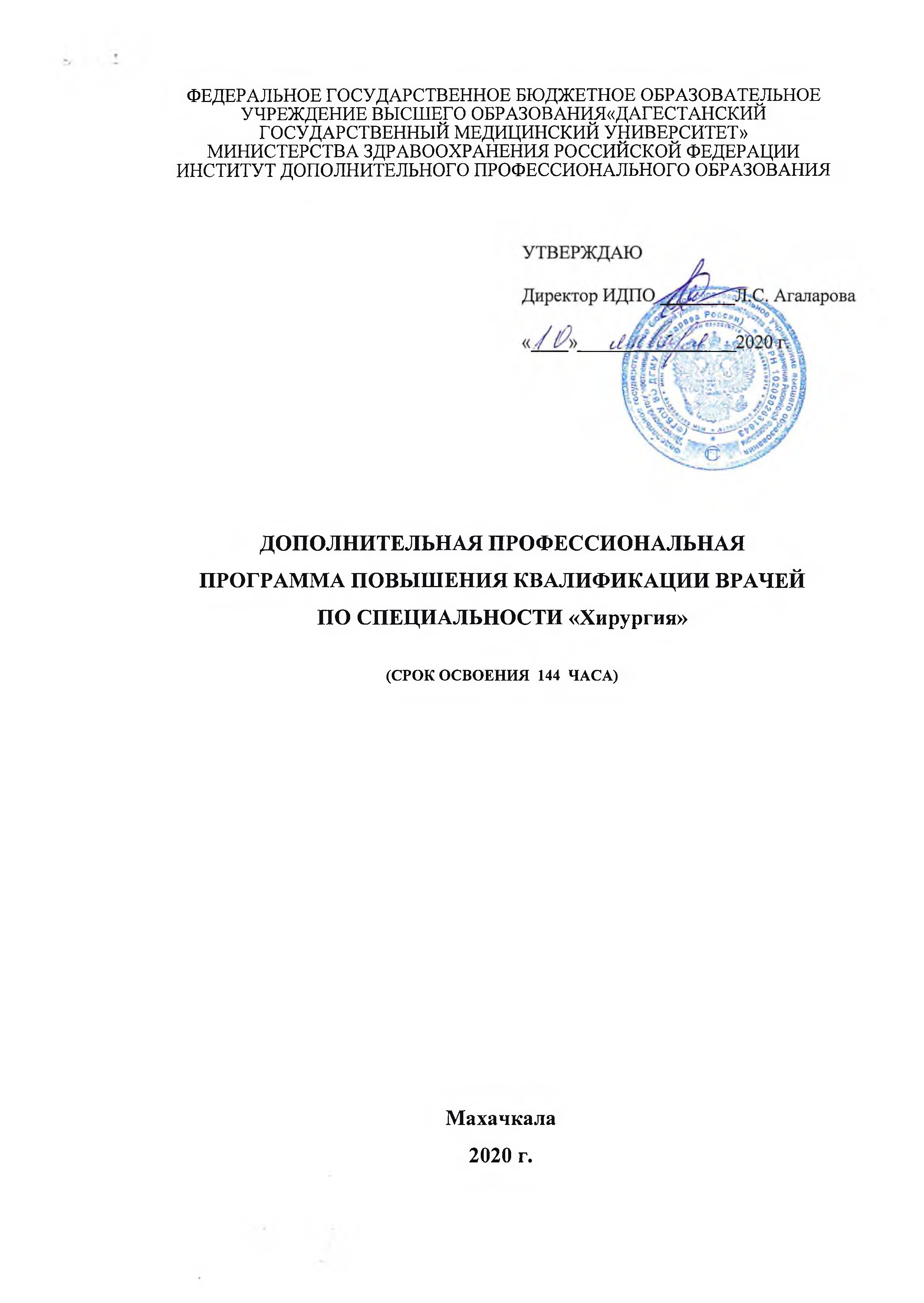 ИНСТИТУТ ДОПОЛНИТЕЛЬНОГО ПРОФЕССИОНАЛЬНОГО ОБРАЗОВАНИЯДОПОЛНИТЕЛЬНАЯ ПРОФЕССИОНАЛЬНАЯ ПРОГРАММА ПОВЫШЕНИЯ КВАЛИФИКАЦИИ ВРАЧЕЙ ПО СПЕЦИАЛЬНОСТИ «Хирургия»(СРОК ОСВОЕНИЯ 144 ЧАСА)Махачкала 2020 г.Дополнительная профессиональная программа повышения квалификации является учебно-методическим нормативным документом, регламентирующим содержание и организационно-методические формы дополнительного профессионального образования.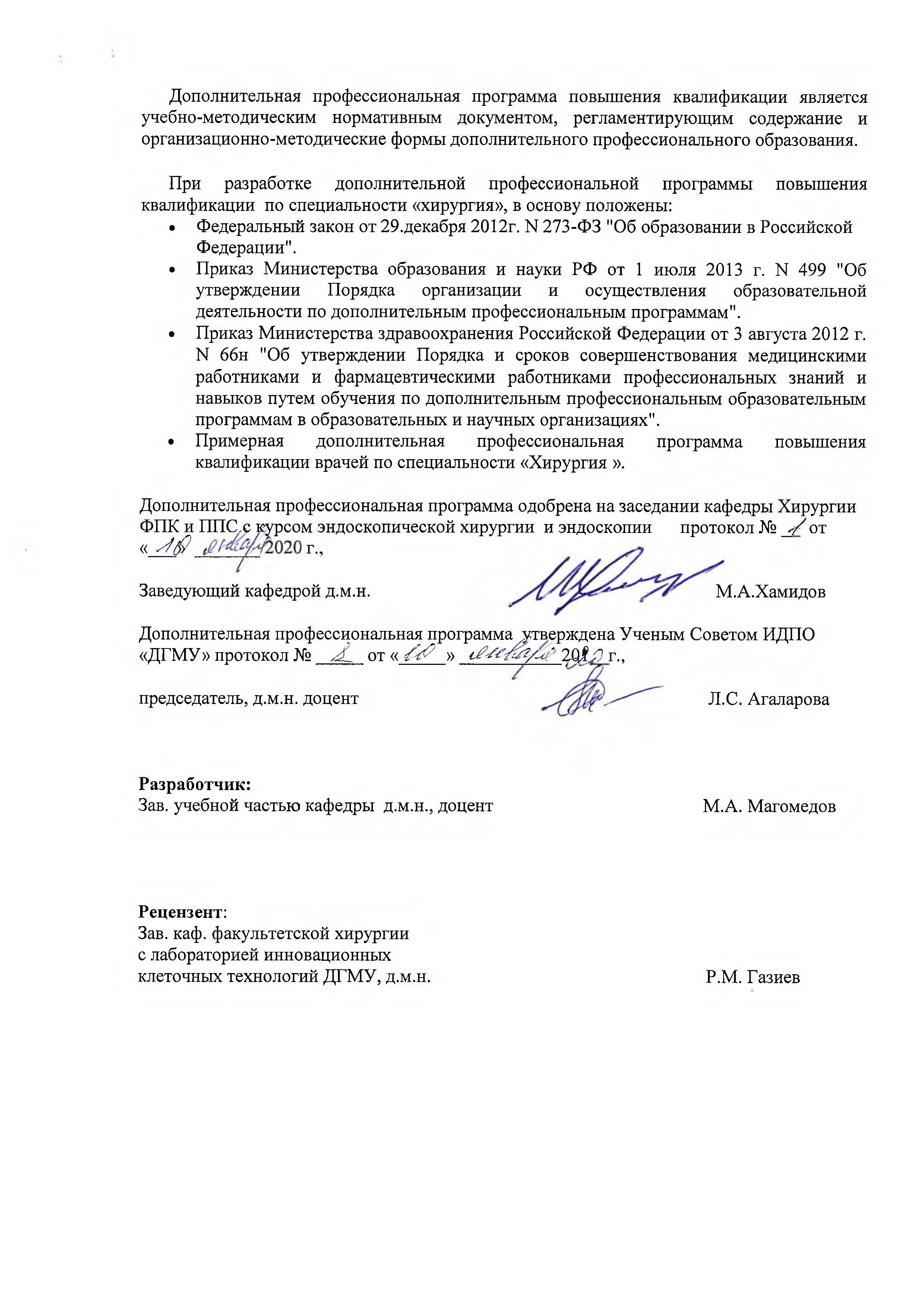 При разработке дополнительной профессиональной программы повышения квалификации по специальности «хирургия», в основу положены:Федеральный закон от 29.декабря 2012г. N 273-ФЭ "Об образовании в Российской Федерации".Приказ Министерства образования и науки РФ от 1 июля 2013 г. N 499 "Об утверждении Порядка организации   и   осуществления   образовательной деятельности по дополнительным профессиональным программам".Приказ Министерства здравоохранения Российской Федерации от 3 августа 2012 г. N 66н "Об утверждении Порядка и сроков совершенствования медицинскими работниками и фармацевтическими работниками профессиональных знаний и навыков путем обучения по дополнительным профессиональным образовательным программам в образовательных и научных организациях".Примерная	дополнительная	профессиональная	программа	повышения квалификации врачей по специальности «Хирургия ».Дополнительная профессиональная программа одобрена на заседании кафедры Хирургии ФПК и ППСс курсом эндоскопической хирургии и эндоскопии	протокол № _?/ от« s f $	г .,Заведующий кафедрой д.м.н.	М.А.ХамидовДополнительная профессиональная программа   утверждена Ученым Советом ИДПО«ДГМУ» протокол №	А	от « / У	» ifSe\&/U(' 2Qij7 г.,председатель, д.м.н. доцент	Л.С. АгалароваРазработчик:Зав. учебной частью кафедры д.м.н., доцент	М.А. МагомедовРецензент:Зав. каф. факультетской хирургии с лабораторией инновационныхклеточных технологий ДГМУ, д.м.н.	P.M. ГазиевОПИСЬ КОМПЛЕКТА ДОКУМЕНТОВ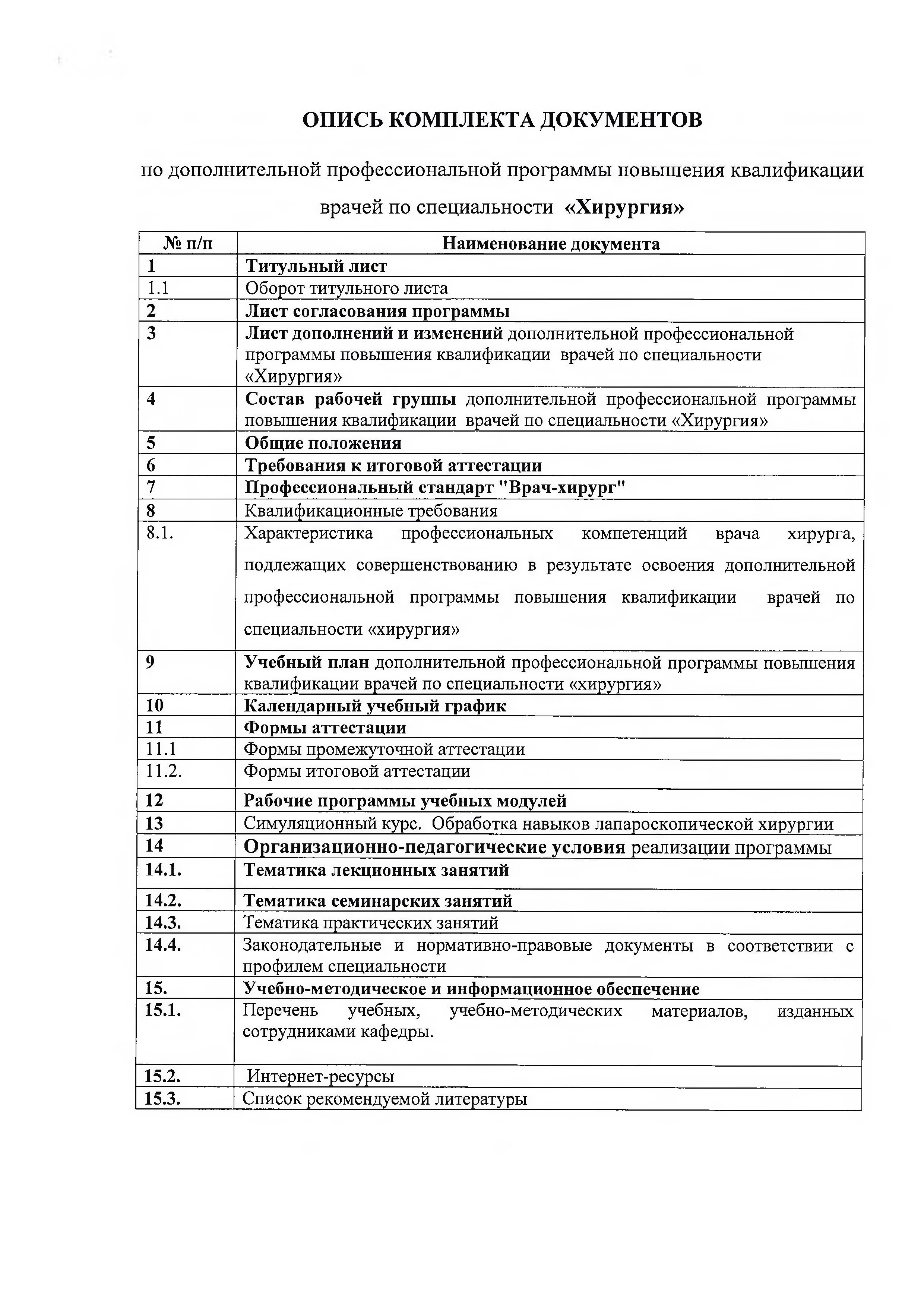 по дополнительной профессиональной программы повышения квалификации врачей по специальности «Хирургия»№ п/п	Наименование документаТитульный листОборот титульного листаЛист согласования программыЛист дополнений и изменений дополнительной профессиональной программы повышения квалификации врачей по специальности«Хирургия»Состав рабочей группы дополнительной профессиональной программы повышения квалификации врачей по специальности «Хирургия»Общие положенияТребования к итоговой аттестацииПрофессиональный стандарт "Врач-хирург"Квалификационные требования8.1.	Характеристика профессиональных компетенций врача   хирурга, подлежащих совершенствованию в результате освоения дополнительной профессиональной программы повышения квалификации врачей по специальности «хирургия»Учебный план дополнительной профессиональной программы повышения квалификации врачей по специальности «хирургия»Календарный учебный графикФормы аттестацииФормы промежуточной аттестации11.2.	Формы итоговой аттестацииРабочие программы учебных модулейСимуляционный курс.   Обработка навыков лапароскопической хирургииОрганизационно-педагогические условия реализации программыТематика лекционных занятийТематика семинарских занятийТематика практических занятийЗаконодательные и нормативно-правовые документы в соответствии с профилем специальностиУчебно-методическое и информационное обеспечениеПеречень	учебных,	учебно-методических	материалов,	изданных сотрудниками кафедры.Интернет-ресурсыСписок рекомендуемой литературыЛИСТ СОГЛАСОВАНИЯдополнительная профессиональная образовательная программа повышения квалификации врачей по специальности «Хирургия»(срок освоения 144 часа)СОГЛАСОВАНО: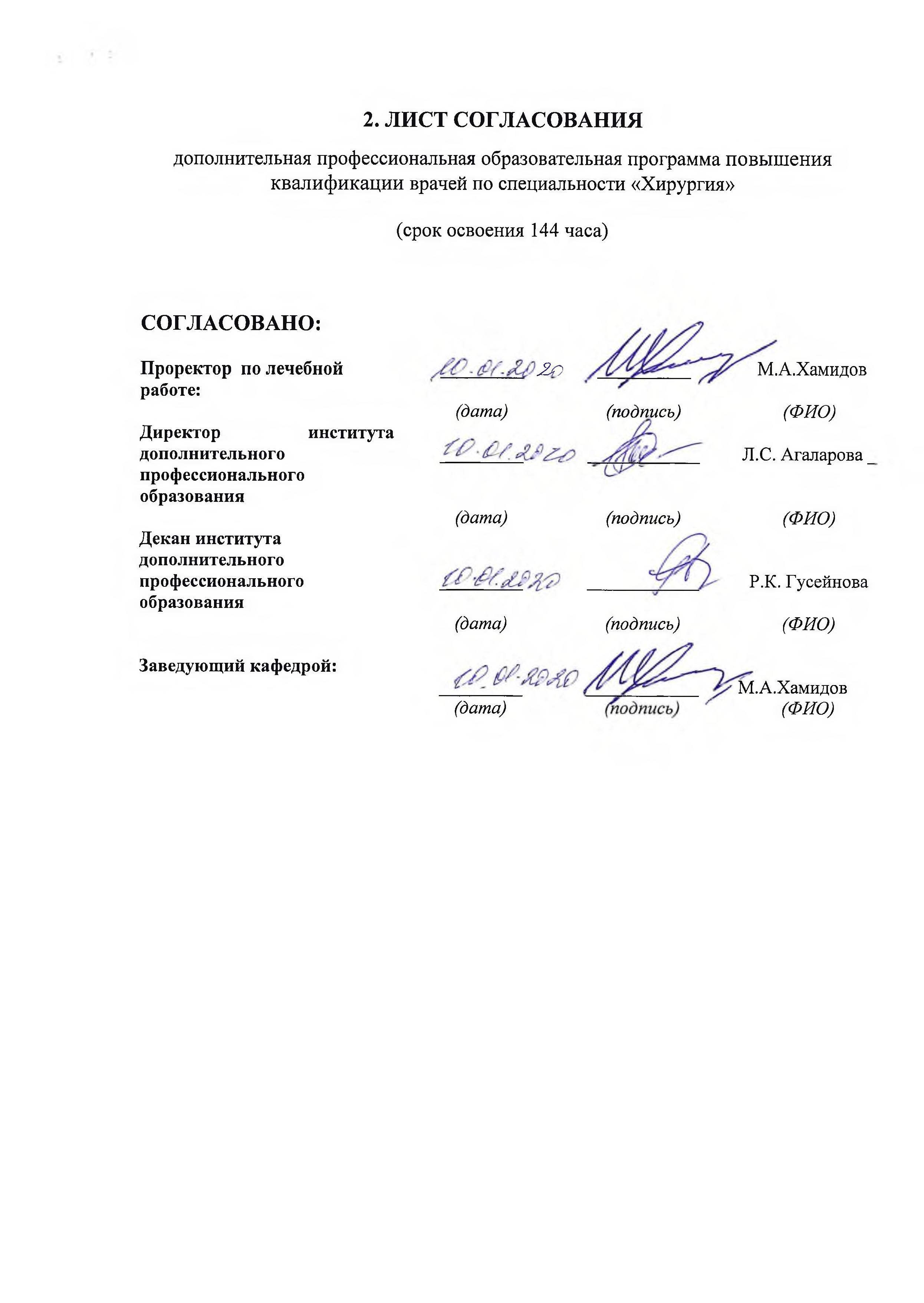 Проректор по лечебной работе:Директор	института дополнительного профессионального образованияДекан института дополнительного профессионального образованияЗаведующий кафедрой:(дата)(дата)(дата)(дата)Яс>(подпись)(подпись)(подпись)М.А.Хамидов(ФИО)Л.С. Агаларова _(ФИО)Р.К. Гусейнова(ФИО)М.А.Хамидов(ФИО)ЛИСТ ДОПОЛНЕНИЙ И ИЗМЕНЕНИЙв	дополнительной	профессиональной	образовательной	программе	повышения квалификации врачей по специальности «Хирургия»СОСТАВ РАБОЧЕЙ ГРУППЫпо разработке дополнительной профессиональной программы повышения квалификации врачей по специальности «Хирургия»Общие положенияАннотацияАктуальность программы обусловлена необходимостью постоянного совершенствования теоретических знаний и профессиональных практических навыков, в условиях развивающейся профессиональной среды. Целью Программы цикла повышения квалификации по хирургии является овладение теоретическими и практическими вопросами современной хирургии, приобретение практических навыков по диагностике и лечению, необходимых для работы врача – хирурга для оказания высококвалифицированной медицинской помощи в соответствии с занимаемой им должностью и профилем учреждения, в котором он работает. В результате освоения программы обучающиеся получают возможность изучения современных методов диагностики и лечения, в том числе эндохирургического, заболеваний хирургического профиля. Программа включает в себя следующие обучающие модули: основы социальной гигиены и организации хирургической помощи; клиническая, топографическая анатомия и оперативная хирургия; методы исследования в хирургии; анестезиология, реаниматология, интенсивная терапия и трансфузиология в хирургии; хирургия груди; хирургия органов брюшной полости; хирургия эндокринной системы; заболевания и повреждения сосудов; неотложная помощь в урологии и гинекологии; детская хирургия; основы онкологии; основы травматологии, ортопедии и артрологии; ожоги; отморожения; хирургическая инфекция; колопроктология.Основными компонентами Программы являются:общие положения;планируемые результаты обучения;учебный план;календарный учебный график;рабочие	программы	учебных	модулей:	"Фундаментальные	дисциплины", "Специальные дисциплины", "Смежные дисциплины".организационно-педагогические условия;формы аттестации;оценочные материалы.В	Программу	входит	Обучающий	симуляционный	курс	с	использованием виртуального тренажера.Цель: актуализация и освоение теоретических разделов хирургии, приобретение ключевых компетенций по диагностике, лечению, профилактике хирургических заболеваний и реабилитации больных, необходимых для ведения профессиональной деятельности в должности врачахирурга; подготовка высококвалифицированного врача специалиста хирурга, владеющего обширным объемом теоретических знаний; способного успешно решать профессиональные задачи; умеющего провести дифференциальнодиагностический поиск; оказать в полном объеме медицинскую помощь; провести все необходимые профилактические и реабилитационные мероприятия по сохранению жизни и здоровья больного.Задачи:совершенствование профессиональной подготовки специалиста;повышение профессионального уровня и степени готовности врача к самостоятельной врачебной деятельности в хирургических кабинетах и отделениях поликлиник, хирургических отделениях больниц и клиник;формирование клинического мышления квалифицированного врача, ориентированного в различных разделах хирургической патологии и в смежныхспециальностях.Вид программы – практикоориентированная.Категория обучающихся: по основной специальности- врач- хирург.Трудоемкость освоения программы 144 академических часаФорма обучения, режим и продолжительность занятийТРЕБОВАНИЯ К ИТОГОВОЙ АТТЕСТАЦИИИтоговая аттестация по дополнительной профессиональной программе повышения квалификации врачей по специальности «Хирургия» проводится в форме экзамена и должна выявлять теоретическую и практическую подготовку врача хирурга в соответствии с квалификационными требованиями, профессиональными стандартами и требованиями соответствующих федеральных государственных образовательных стандартов высшего образования к результатам освоения образовательной программы.Обучающийся допускается к итоговой аттестации после изучения дисциплин в объеме, предусмотренном учебным планом дополнительной профессиональной программы повышения квалификации врачей по специальности «Хирургия».Лица, освоившие дополнительную профессиональную программу повышения квалификации врачей по специальности «Хирургия» и успешно прошедшие итоговую аттестацию, получают документ установленного образца о дополнительном профессиональном образовании - удостоверение о повышении квалификации.Профессиональный стандарт "Врач-хирург" Характеристика обобщенных трудовых функций врача - хирурга.Обобщенная трудовая функцияОказание первичной специализированной медико-санитарной помощи в амбулаторных условиях по профилю «хирургия»Трудовая функцияПроведение обследования пациентов в целях выявления хирургических заболеваний и (или) состояний и установления диагнозаТрудовая функцияНазначение и проведение лечения пациентам с хирургическими заболеваниями и (или) состояниями, контроль его эффективности и безопасности.Трудовая функцияПроведение и контроль эффективности медицинской реабилитации пациентов с хирургическими заболеваниями и (или) состояниями и их том числе при реализации индивидуальных программ реабилитации и абилитации инвалидовТрудовая функцияПроведение медицинских экспертиз в отношении пациентов с хирургическими заболеваниями и (или) состояниямиТрудовая функцияПроведение и контроль эффективности мероприятий по профилактике и формированию здорового образа жизни, санитарно- гигиеническому просвещению населенияТрудовая функцияПроведение анализа медико-статистической информации, ведение медицинской документации, организация деятельности находящегося в распоряжении медицинского персоналаТрудовая функцияОказание медицинской помощи в экстренной формеОбобщенная трудовая функцияОказание специализированной медицинской помощи в стационарных условиях и в условиях дневного стационара по профилю«хирургия»Трудовая функцияПроведение обследования пациентов в целях выявления хирургических заболеваний и (или) состояний и установления диагнозаТрудовая функцияНазначение и проведение лечения пациентам с хирургическими заболеваниями и (или) состояниями, контроль его эффективности и безопасности.Квалификационные требованияПовышение квалификации работников организуются в соответствии с квалификационными требованиями, утвержденными приказом Министерства здравоохранения и социального развития Российской Федерации от 7 июля 2009 г. N 415н "Об утверждении Квалификационных требований к специалистам с высшим и послевузовским медицинским и фармацевтическим образованием в сфере здравоохранения" (зарегистрирован Минюстом России 9 июля 2009 г., регистрационный N 14292), с изменениями, внесенными приказом МинздравсоцразвитияРоссии от 26 декабря 2011 г. N 1644н (зарегистрирован Минюстом России 18 апреля 2012 г., регистрационный N23879), квалификационными характеристиками, предусмотренными Единым квалификационным справочником должностей руководителей, специалистов и служащих, утвержденным приказом Министерства здравоохранения и социального развития Российской Федерации от 23 июля 2010 г. N 541н (зарегистрирован Минюстом России 25 августа 2010 г., регистрационный N 18247).Характеристика профессиональных компетенций врача-хирурга, подлежащих совершенствованию в результате освоения дополнительной профессиональной программы повышения квалификации по специальности «Хирургия».Исходный уровень подготовки обучающихся – сформированные компетенции, включающие в себя способность/готовность: К базовым, сформированным компетенциям, подлежащим совершенствованию относятся общекультурные (ОК), общепрофессиональные (ОПК) и профессиональные (ПК) компетенции, которыми владеет врач к началу обучения из ординатуры.Характеристика профессиональных компетенций врача хирурга, подлежащих совершенствованию в результате освоения дополнительной профессиональной программы повышения квалификации врачей по специальности «хирургия»Обучающийся,	успешно	освоивший	программу,	будет	обладать	новыми профессиональными компетенциями, включающими в себя способность/готовность.У обучающегося совершенствуются следующие общепрофессиональные компетенции (далее ОПК):способностью и готовностью анализировать социально-значимые проблемы и процессы, использовать на практике методы гуманитарных, естественнонаучных, медико-биологических и клинических наук в различных видах своей профессиональной деятельности;способностью и готовностью к логическому и аргументированному анализу, к публичной речи, ведению дискуссии и полемики, к редактированию текстов профессионального содержания, к осуществлению воспитательной и педагогической деятельности, к сотрудничеству и разрешению конфликтов;способностью и готовностью использовать методы управления, организовывать работу исполнителей, находить и принимать ответственные управленческие решения в условиях различных мнений и в рамках своей профессиональной компетенции;способностью и готовностью осуществлять свою деятельность с учетом принятых в обществе моральных и правовых норм, соблюдать правила врачебной этики, законы и нормативные правовые акты по работе с конфиденциальной информацией, сохранять врачебную тайну.Характеристика компетенций врача-хирурга, подлежащих совершенствованиюПрофессиональные компетенции (далее - ПК):профилактическая деятельность:готовность к осуществлению комплекса мероприятий, направленных на сохранение и укрепление здоровья и включающих в себя формирование здорового образа жизни, предупреждение возникновения и (или) распространения заболеваний, их раннюю диагностику, выявление причин и условий их возникновения и развития, а также направленных на устранение вредного влияния на здоровье человека факторов среды его обитания (ПК-1);готовность к проведению профилактических медицинских осмотров, диспансеризации и осуществлению диспансерного наблюдения за здоровыми и хроническими больными (ПК-2);готовность к   проведению   противоэпидемических   мероприятий,   организациизащиты населения в очагах особо опасных инфекций, при ухудшении радиационной обстановки, стихийных бедствиях и иных чрезвычайных ситуациях (ПК-3);готовность к применению социально-гигиенических методик сбора и медико- статистического анализа информации о показателях здоровья взрослых и подростков (ПК- 4);диагностическая деятельность:готовность к определению у пациентов патологических состояний, симптомов, синдромов заболеваний, нозологических форм в соответствии с Международной статистической классификацией болезней и проблем, связанных со здоровьем (ПК-5);лечебная деятельность:готовность к ведению и лечению пациентов, нуждающихся в оказании хирургической медицинской помощи (ПК-6);готовность к оказанию медицинской помощи при чрезвычайных ситуациях, в том числе участию в медицинской эвакуации (ПК-7);реабилитационная деятельность:готовность к применению природных лечебных факторов, лекарственной, немедикаментозной терапии и других методов у пациентов, нуждающихся в медицинской реабилитации и санаторно-курортном лечении (ПК-8);психолого-педагогическая деятельность:готовность к формированию у населения, пациентов и членов их семей мотивации, направленной на сохранение и укрепление своего здоровья и здоровья окружающих (ПК- 9);организационно-управленческая деятельность:готовность к применению основных принципов организации и управления в сфере охраны здоровья граждан, в медицинских организациях и их структурных подразделениях (ПК-10);готовность к участию в оценке качества оказания медицинской помощи с использованием основных медико-статистических показателей (ПК-11);готовность к организации медицинской помощи при чрезвычайных ситуациях, в том числе медицинской эвакуации (ПК-12).Учебный план дополнительной профессиональной программы повышения квалификации врачей по специальности «хирургия»ПК - промежуточный контроль. ТК - текущий контроль.Календарный учебный графикФормы аттестацииФормы промежуточной аттестации1:Промежуточная аттестация проводится в виде собеседования после изучаемого раздела и ставится зачет.Итоговая аттестацияИтоговая аттестация по Программе проводится в форме экзамена и должна выявлять теоретическую и практическую подготовку врача-хирурга в соответствии с требованиями квалификационных характеристик и профессиональных стандартов.Обучающийся допускается к итоговой аттестации после изучения дисциплин в объеме, предусмотренном учебным планом.Обучающиеся, освоившие Программу и успешно прошедшие итоговую аттестацию, получают документ о дополнительном профессиональном образовании - удостоверение о повышении квалификации.Оценочные материалыТематика контрольных вопросов:Гнойный мастит. Классификация, клиника, лечение. Профилактика.Эхинококк печени. Диагностика, патогенез, хирургическое лечение.Подготовка больных с тиреотоксическим зобом. Критерии готовности больных к операции.Кишечная непроходимость. Классификация, этиология, патогенез, клиника и лечение. Странгуляционная кишечная непроходимость.Острый гематогенный остеомиелит трубчатых костей. Этиология, патогенез, диагностика и лечение (консервативное и оперативное).Проникающие ранения живота. Клиника и лечение.Острый аппендицит. Классификация и клиника. Техника аппендэктомии.Антикоагулянты в хирургии.Язвенная	болезнь	желудка	и	12-перстной	кишки.	Показания	к оперативному лечению и виды хирургических операций..Перитонит. Этиология, патогенез, клиника, фазы течения, лечение.Закрытые повреждения груди. Классификация и лечение.Гнойный паротит. Клиника, лечение, осложнения, профилактика.Септический шок. Патогенез, клиника, течение, профилактика.Эхинококк легкого. Клиника, дифференциальная диагностика, лечение, профилактика.Методика обследования больных при варикозном расширении вен нижних конечностей (пробы).Ожоговый шок и меры борьбы с ним.Паховые грыжи: прямые и косые. Анатомия пахового канала. Оперативное лечение.Варикозное расширение вен нижних конечностей. Клиника, методы об- следования и лечение.Отморожения. Этиопатогенез, классификация, лечение, профилактика.Язвенная болезнь желудка и 12-перстной кишки. Пенетрация, малигнизация язвы. Клиника, диагностика, лечение.Принципы лечения разлитого гнойного перитонита.Ошибки при переливании крови. Их ранняя диагностика и своевременная коррекция.Термический шок. Патогенез, классификация, клиника, общее и местное лечение, показания к ранней кожной пластике.Методы хирургического лечения язвы 12-перстной кишки. Показания и противопоказания к СПВ.Клиника, диагностика, консервативное и оперативное лечение.Почечная колика. Этиология, дифференциальная диагностика, первая помощь, осложнения.Ущемленные бедренные грыжи. Особенности их оперативного лечения.Осложнения ЖКБ: механическая желтуха, холангит, ангиохолит. Клиника, диагностика, лечение.Острые тромбозы и эмболии магистральных сосудов. Клиника, диффе- ренциальная диагностика, лечение (антикоагулянтная и фибринолитическая терапия). Хирургическое лечение.Кишечные свищи. Классификация, причины, клиника, диагностика.Острый холецистит. Показания к хирургическому лечению и виды опе- ративных вмешательств.Хирургический сепсис. Этиология, клиника, лечение.Особенности острого аппендицита у детей, лиц пожилого возраста и беременных женщин.Острый панкреатит. Консервативное и оперативное лечение. Объем оперативных вмешательств.Гастродуоденальное кровотечение - как осложнение язвенной болезни желудка и 12-перстной кишки. Клиника, диагностика, лечение (оперативное и консервативное).Дифференциальная диагностика острого аппендицита с другими хирур- гическими заболеваниями (холецистит, панкреатит, прободная язва, почечная колика).Виды блокад, (вагосимпатическая, паранефральная, круглой связки печени, семенного канатика). Показания. Техника.Консервативная терапия больных с облитерирующим эндартериитом и атеросклерозом нижних конечностей.Осложнения грыж. Клиника, диагностика, тактика хирурга.Перфоративная язва. Клиника, диагностика, показания к ушиванию и резекции желудка.Острый панкреатит. Этиология, патогенез, классификация, консервативное лечение.Особенности тактики хирурга при остром холецистите, осложненным холангитом, механической желтухой, холецистопанкреатитом.Перфоративная язва желудка и 12-перстной кишки. Показания к ушиванию язв и резекции желудка при перфоративной язве. Методы ушивания и резекции.Дифференциальная диагностика острого аппендицита и патологии женских половых органов.Легочные кровотечения. Причины, клиника, диагностика, лечение.Механическая желтуха. Клиника, диагностика, лечение.Болезни оперированного желудка органического происхождения. Клиника, диагностика, лечение.Осложнения ранений груди. Гемоторакс. Эмпиема плевры. Лечение на этапах медицинской эвакуации.Тактика хирурга при механической кишечной непроходимости. Показания к оперативному лечению Объем оперативных вмешательств.Болезни	оперированного	желудка	функционального	происхождения. Клиника, диагностика, лечение демпинг-синдрома.Панариций. Классификация, клиника, диагностика, лечение.Закрытые повреждения живота. Классификация, клиника, диагностика повреждений внутренних органов.Облитерирующий эндартериит. Классификация, этиология, патогенез.Повреждения плечевого пояса (перелом лопатки и ключицы).Острый	холецистит.	Классификация,	клиника,	диагностика,	лечение. Особенности течения у лиц пожилого возраста.Абсцесс Дугласова пространства. Причины, клиника, диагностика, лечение.Острый аппендицит. Этиология, патогенез, клиника, диагностика.Облитерирующий атеросклероз сосудов нижних конечностей. Класси- фикация, клиника, диагностика, хирургическое лечение, виды операций.Тромбофлебит острый и хронический. Клиника, диагностика, консерва- тивное и оперативное лечение.Обследование и показания к селективной ваготомии при язвенной болезни.Зоб Хошимото, Риделя. Клиника, диагностика, лечение.Флегмона кисти. Классификация, диагностика, лечение, профилактика.Показания к хирургическому лечению язвы желудка и 12-перстной кишки. Резекция желудка по БильротI и БильротII.Грыжи белой линии живота. Пупочная грыжа. Лечение.Постхолецистэктомический	синдром.	Классификация,	диагностика, профилактика. Методы проверки проходимости внепеченочных желчных путей.Рак прямой кишки. Диагностика. Лечение.Суставной панариций. Клиника, диагностика, лечение.Осложнения острого аппендицита. Классификация, профилактика, лечение.Современные методы детоксикации в хирургии. Классификация, показания, методы проведения.Предоперационная подготовка больных со стенозом выходного отверстия желудка.Рожистое воспаление. Клиника, диагностика, лечение.Тромбоз и эмболии мезентериальных сосудов. Клиника, диагностика, лечение, профилактика.Поддиафрагмальный	абсцесс.	Этиологии,	клиника, диагностика, лечение.Травматический	шок.	Клиника,	дифференциальная	диагностики, лечение.Хроническая эмпиема плевры. Клиника, диагностика, лечение.Внутритазовые абсцессы. Этиология, клиника, диагностика, лечение.Резус-фактор	крови.	Определение	резус-принадлежности	и	резус-совместимости при переливании крови.Аппендикулярный инфильтрат. Клиника, диагностика, лечение.Тиреотоксический	зоб.	Предоперационная	подготовка,	хирургическое лечение.Гнойная и гнилостная инфекция ран. Диагностика, лечение.Осложнения при переливании крови. Профилактика, лечение.Осложнения	язвенной	болезни	желудка	и	12-перстной	кишки	в послеоперационном периоде. Причины, клиника, диагностика, лечение, профилактика.Рентгенологический	контроль	в	диагностике	кишечной непроходимости.Гнойный паротит. Клиника, лечение, профилактика.Асептика и антисептика в хирургии.Тиреотоксический	зоб.	Этиология,	патогенез,	клиника,	диагностика, лечение.Окклюзионные	поражения	артерий.	Клиника, диагностика, консервативное и оперативное лечение. Ведение послеоперационного периода.Инфузионная терапия при острой кишечной непроходимости. Расчет количества переливаемой жидкости.Тиреотоксикоз. Тиреотоксический криз. Лечение тиреотоксического криза.Основные	лекарственные	средства,	применяемые	в	анестезиологии. Ингаляционные и неингаляционные анестетики. Местные анестетики.Показания	и	противопоказания	к	переливанию	крови.	Техника переливания. Прямое переливание и реинфузия крови.Инфузионная терапия при перитоните.Задания, выявляющие практическую подготовку врача-хирурга:Задачи по тактике хирурга при диагностике и лечении пациентов с острой хирургической патологией органов брюшной полости.Задачи по особенностям хирургического лечения пациентов.- Задачи по тактике хирурга с повреждением органов грудной и брюшной полостей.11.2.6. Примеры тестовых заданий:- Инструкция: выберите один правильный ответ:ВопросЕсли человек заболел во время командировки, листок нетрудоспособности выдается: 1.Медицинским учреждением по месту командировки. 2. Выдается только справка о заболевании. 3. Со дня возвращения из командировки. 4. Листок нетрудоспособности не выдается.Ответы:Если правильные ответы 1 и 2Если правильный ответ 1Если правильный ответ 4Если правильные ответы 2 и 3Если правильный ответ 2ВопросВозникновение воздушной эмболии сосудов головного мозга после операции на органах шеи объясняется: 1)незаращениеммежпредсердной перегородки; 2) незаращением артериального протока; 3) незаращением межжелудочковой перегородки; 4) плотным срастанием вен шеи с фасциями; 5) рассечением фасциально-клеточных пространств шеи.Выберите правильный ответ по схеме:Ответы:верно 1 и 2верно 2,3верно 3, 4верно 1, 4верно 2, 5ВопросНаиболее информативным исследованием при подозрении на холедоходуоденальный свищ является:Ответы:ФГДСОбзорнаяRg-графия брюшной полостиПероральная холецистографияВнутривенная холеграфияРентгенологическое исследование с бариевой взвесьюВопросПосле острого кровотечения первыми изменяются следующие лабораторные параметры. Выберите правильный ответ:Ответы:Ph артериальной крови и СО - 2Гемоглобин и гематокритЦДВНасыщенность крови кислородомКоличество эритроцитов в периферической кровиВопросЛабораторными признаками декомпенсации метаболического алкалоза являются: 1) рН более 7,45; 2) рСО2 менее 40 мм.рт.ст.; 3) рСО2 менее 60 мм.рт.ст.; 4) ВЕ более 5 ммоль/л; 5) ВЕ более 10 ммоль/л. Выберите правильный ответ по схеме: Ответы:1.	Верно 1,3,5.2.	Верно 1,2,4.Верно 1 и 3Верно 1 и 5Верно 3 и 5ВопросПри анафилактическом шоке происходит массивное освобождение:Ответы:ГистаминаГистамина и серотонинаГистамина, серотонита и медленно реагирующей субстанции (МРС)Гистамина, серотонина, МРС и брадикининаГистамина, серотонина, МРС, брадикинина и ацетилхолинаВопросДля предотвращения транскапиллярной миграции целесообразно дополнять инфузиюкристаллоидных растворов:Ответы:ЭритромассойЖелатинолемАльбуминомКортикостероидамиДопаминомВопросДля борьбы с парезами в послеоперационном периоде применяется: 1. Адреномиметики 2. Эпидуральная анестезия. 3. Декомпрессия желудочно-кишечного тракта 4. Паранефральная блокада, электростимуляция 5. Прозерин, серотонин, клизмы Выберите правильныфй ответ по схемеОтветы:1.	Верно 2,3,4,52.	Верно 1,2,3,53.	Верно 1,3,4,54.	Верно 1,2,4,55.	Верно 2,3,4ВопросПоказаниями для ламинэктомии при травме спинного мозга являются:Ответы:Сотрясение спинного мозгаУшиб шейного отделе спинного мозгаСдавление спинного мозгаУшиб грудного отделе спинного мозгаТравматическое субарахноидальное кровоизлияниеВопросНаиболее частая причина развития острого медиастинита:Ответы:Разрыв пищеводаХирургическое вмешательствоГнойный лимфаденит с распространением процессаРаспространение гнойных процессов с шеиВовлечение средостения в туберкулезный процесс или грибковое поражение при заболеваниях легкихВопросОсновной фактор риска развития рака молочной железы:Ответы:НаследственностьНеоднократная беременность с абортамиТравма молочной железыПовышенный фон наружной радиацииОтсутствие беременности на фоне химической контрацепцииВопросРиск возниковения бронхиального свища вследствие несостоятельности швов в наибольшей степени выражен при выполнении:Ответы:Типичной пневмонэктомииРасширенной пневмонэктомииПневмонэктомии с резекцией перикарда или грудной стенкиПневмонэктомии с резекцией бифуркации трахеиЛобэктомииВопросСуществующее внутриплевральное давление:Ответы:Ниже атмосферногоНе зависит от давления в воздушных путяхНе изменяется в процессе дыхательного циклаОдинаково во всех отделах плеврального пространстваУвеличивается при глотанииВопросНаиболее глубокие расстройства газообмена наблюдаются: 1. При повреждении груди с открытым пневмотораксом 2. При повреждении груди с клапанным пневмотораксом 3. При массивном гемотораксе 4. При подкожной эмфиземеОтветы:Верно 1,2Верно 1,3Верно 3,4Верно 2,4Верно 2,3ВопросВо время анестезии при механической вентиляции при наличии одного легкого:Ответы:Перфузия в нижнем легком уменьшаетсяВентиляция в нижнем легком уменьшаетсяСоотношение вентиляция-перфузия нарушено больше перед спадениемпораженноголегкого, чем послеФизиологическое мертвое пространство увеличиваетсяСреднее давление в легочной артерии уменьшаетсяВопросУменьшение торако-легочной подвижности (compleance) обычно наблюдается при: 1. Эмфиземе 2. Фиброзелегких 3. АстмеРаке легкогоОтветы:Верно 1,2Верно 2,3Верно 2,3,4Верно 1,2,3Верно 1,2,4ВопросСильная девиация трахеи может быть вызвана:Ответы:Правосторонним пневмотораксомЗобомКоллапсом левого легкогоЛевосторонней эмпиемойЛевосторонней пневмонэктомиейВопросНаиболее частым клиническим проявлением тромбоэмболии легочной артерии является:Ответы:Кровохаркание.Боли в грудной клетке.Одышка.Кашель с мокротой.Шум трения плевры.ВопросФлеботромбозы встречаются чаще у больных: 1. С ожирением. 2. С варикозным расширением вен. 3. С онкологическими заболеваниями. 4. С почечной недостаточностью. 5. С ишемической болезнью сердца.Ответы:1.	Верно 1, 3, 4, 52.	Верно 1, 2, 4, 53.	Верно 2, 3, 4, 54.	Верно 1, 2, 3, 55.	Верно 2, 3, 4ВопросОперативное лечение ложных аневризм должно производится с целью:Ответы:Предотвратить дальнейшее расширение сосуда.Предотвратить двусторонний подострый эндокардит.Предотвратить сердечную недостаточность.Восстановить нормальное кровообращение прежде, чем произойдет разрыв сосуда.Обратить в норму симптом Тинеля.Правильные ответы12. Рабочие программы учебных модулейРабочая программа учебного модуля "Фундаментальные дисциплины" Раздел 1Топографическая анатомия и оперативная хирургия органов брюшной полостиРабочая программа учебного модуля "Специальные дисциплины" Раздел 2Хирургические заболевания желудкаРабочая программа учебного модуля "Специальные дисциплины" Раздел 3Хирургические заболевания кишечника и брыжейкиРабочая программа учебного модуля "Специальные дисциплины" Раздел 4«Гепатопанкреатобилиарная хирургия»Рабочая программа учебного модуля "Специальные дисциплины" Раздел 5ГрыжиРабочая программа учебного модуля "Специальные дисциплины" Раздел 6Травма грудной клеткии животаРабочая программа учебного модуля "Специальные дисциплины" Раздел 7Хирургическая инфекция (раны и раневая инфекция)Рабочая программа учебного модуля "Специальные дисциплины" Раздел 8Заболевания и повреждения сосудовРаздел 9Рабочая программа учебного модуля "Смежные дисциплины"Раздел 10Особенности оказания медицинской помощи в экстренной и неотложной формахРАЗДЕЛ 11. СИМУЛЯЦИОННЫЙ КУРС - ОБРАБОТКА НАВЫКОВ ЛАПАРОСКОПИЧЕСКОЙ ХИРУРГИИОсновной целью обучающего симуляционного курса является углубленная подготовка специалиста к самостоятельной практической деятельности, выполнению лечебно-диагностической, профилактической и реабилитационной помощи в полном объёме в соответствии с освоенными знаниями.Задача, описание симуляционного обучения:Обучающий симуляционный курс проводится на базе Аккредитационно- инновационного центра ФГБОУ ВО «ДГМУ» Минздрава России. ОСК проводится в виде занятий на виртуальном тренажёре, симуляторе лапароскопическом и позволяет отработать: технику визуализации предмета с прямой и боковой оптикой; эндохирургические манипуляции: - безлопастное введение троакара, - выделение и разрезание тканей, - остановка кровотечения, фиксацию тканей с помощью клипс и шовного материала; симуляционное выполнение этапов эндохирургических операций; отработка интракорпорального шва.Симулятор лапароскопический, лапароскопический инструментарий. Лапароскопическая стойкаСпециалист должен овладеть основами техники и методологией эндохирургических операций:Общая техника хирургических эндоскопических процедур.Выбор рациональных точек введения троакаров. Косметический кожный умбиликальный разрез, его выполнение, расширение. Техника введения иглы Veress, проведения контрольных проб. Инсуффляция газа, его удаление в конце операции. Техника введения троакаров - одноразовых и многоразовых. Техника дренирования брюшной полости.Клиническое применение   электрохирургии.   Работа   в   режимах   «резание»   и«коагуляция». Использование электрокрючка, лопаточки, ножниц и зажимов. Меры предосторожности и техника безопасности.Техника диссекции и соединения тканей. Использование клип-аппликаторов. Техника остановки кровотечения. Промывание брюшной полости и аспирация жидкости.Работа с лигатурным и шовным материалом в брюшной полости. Проведение лигатур и шовных игл в брюшную полость. Фиксация игл в иглодержателе, прошивание тканей, выведение иглы из брюшной полости. Техника непрерывного шва. Техника интракорпорального и экстракорпорального завязывания узлов.Извлечение тканей и органов из брюшной полости после удаления. Использование пластиковых контейнеров.Осложнения в эндоскопической хирургии, их профилактика и устранение. Кровотечение. Перфорация полых органов. Электроожоги тканей.Лапароскопическая холецистэктомия.Показания, противопоказания. Точки введения троакаров: "американский " и "фран- цузский" способы. Взятие пузыря на зажимы. Рассечение спаек. Диссекция и пересечение пузырного протока и артерии. Отделение пузыря от печени. Использование электрокрючка и ножниц. Санация подпеченочного пространства. Осмотр ложа пузыря и окончательный гемостаз. Захват и извлечение пузыря. Необходимость дренирования.Особенность операции при остром холецистите. Гидродиссекция. Осложнения при холецистэктомии. Тактика при перфорации пузыря и диссеминации конкрементов по брюшной полости. Особенности дренирования при остром холецистите. Ведение после- операционного периода.Острый аппендицит.Показания, противопоказания к применению лапароскопической технологии при остром аппендиците. Выбор точек введения инструментов. Взятие отростка на зажимы. Использование лигатурного метода фиксации отростка. Диссекция брыжейки: перевязка лигатурой, клипирование, электрокоагуляция. Обработка культи отростка: эндостейплер, клипсы, лигатура, наложение кисетного шва. Методы завершения операции: извлечение отростка, необходимость дренирования.Прободная язва желудка и двенадцатиперстной кишки.Показания и противопоказания к применению лапароскопической технологии. Выбор точек введения троакаров. Ревизия желудка и двенадцатиперстной кишки, выявление места перфорации. Ушивание перфорации. Санация брюшной полости, дренирование.14. Организационно-педагогические условия реализации программыТематика лекционных занятийТематика семинарских занятийТематика практических занятийЗаконодательные и нормативно-правовые документы в соответствии с профилем специальностиФедеральный закон Российской Федерации от 29 декабря 2012 г. № 273-ФЗ "Об образовании в Российской Федерации".Федеральный закон Российской Федерации от 21 ноября 2011 г. N 323-ФЗ "Об основах охраны здоровья граждан в Российской Федерации".Приказ Министерства образования и науки РФ от 1 июля 2013 г. N 499 "Об утверждении Порядка организации и осуществления образовательной деятельности по дополнительным профессиональным программам".Приказ Министерства здравоохранения Российской Федерации от 3 августа 2012 г. N 66н "Об утверждении Порядка и сроков совершенствования медицинскими работниками и фармацевтическими работниками профессиональных знаний и навыков путем обучения по дополнительным профессиональным образовательным программам в образовательных и научных организациях".Приказ Министерства здравоохранения Российской Федерации от 8 октября 2015 г.№707н «Об утверждений Квалификационных требований к медицинским и фармацевтическим работникам с высшим образованием по направлениям подготовки«Здравоохранение и медицинские науки» (с изменениями и дополнениями от15 июня 2017 г.".Приказ Минздравсоцразвития РФ от 23.07.2010 N 541н "Об утверждении единого квалификационного справочника должностей руководителей, специалистов и служащих, раздел "Квалификационные характеристики должностей работников в сфере Здравоохранения".Распоряжение Правительства Российской Федерации от 7 февраля 2011 г. N 163 р«О Концепции Федеральной целевой программы развития образования на 2011-2015 годы».Распоряжение Правительства Российской Федерации от 15.04.2013 г. № 614-р «О комплексе мер по обеспечению системы здравоохранения Российской Федерации медицинскими кадрами до 2018 года».Приказ Минздрава Российской Федерации № 700н от 07.10.2015 "О номенклатуре специальностей специалистов, имеющих высшее медицинское и фармацевтическое образование".О государственной аккредитации образовательных учреждений и организаций (Приказ Минобрнауки РФ от 25.07.2012г. № 941).Профессиональный стандарт «Врач-хирург» утвержден приказом Министерства труда и социальной защиты Российской Федерации от 26 ноября 2018 года N 743н (В редакции, введенной в действие с 2 евраля 2019 года приказом Минтруда России от 26 декабря 2018 года N 849н.Национальные клинические рекомендации по хирургии РОХ.Приказ Министерства здравоохранения РФ от 15 ноября 2012 г. N 922н "Об утверждении Порядка оказания медицинской помощи взрослому населению по профилю "хирургия" (с изменениями и дополнениями от 21 февраля 2020 г).	Учебно-методическое и информационное обеспечениеПеречень учебных, учебно-методических материалов, изданных сотрудниками кафедры (за последние 5 лет).Интернет-ресурсыСписок рекомендуемой литературыАбдоминальная хирургическая инфекция: клиника, диагностика, антимикробная терапия. Савельев В.С., Гельфанд Б.Р. 2006 г.168 стр.Актуальные вопросы грудной хирургии .Шевченко Ю.Л. 2004 г.-236 стр.Атлас оперативной хирургии грыж. В.Н. Егиев, К.В. Лядов, П.К. Воскресенский. 2003 г .- 228 стр.Атлас операций при грыжах живота. Жебровский В.В., Ильченко Ф.Н. 2004 г. -316 стр.Вербицкий В.Г., Багненко С.Ф., Курыгин А.А. Желудочно-кишечные кровотечения язвенной этиологии: патогенез, диагностика, лечение. – СПб.: Политехника, 2004. – 242 с.Габриэль П. Крестин, Питер Л.Чайке. Острый живот: визуализационные методы диагностики. Пер. с англ. Под ред. И.Н.Денисова.-М., «ГЭОТАР Медицина».-2000.- 349 с.Дадвани С.А., Ветшев П.С., Шулутко А.М., Прудков М.И. Желчнокаменная болезнь.- М, Видар-М., 2000.Емельянов С.И., Протасов А.В., Рутенберг Г.М. Эндохирургия паховых и бедренных грыж.– СПБ, «Фолиант», 2000 – 176 с.Иллюстрированное руководство по эндоскопической хирургии. Емельянов С.И. 2004 г.- 222 стр.Кригер А.Г., Федоров А.В. и др. Острый аппендицит. М., 2002 г.Лечение трофических язв венозной этиологии. Савельев В.С. Пособие для врачей. 2000 г.Малоинвазивные вмешательства в абдоминальной хирургии. Тимошин А.Д., Шестаков А.Л., Юрасов А.В. 2003 г. - 216 стр.Минимально инвазивная хирургия некротизирующего панкреатита/Прудков М.И., Шулутко А.М., Левит А.Л., Ковалевский А.Д., Алферов С.Ю.- Екатеринбург: издательство «Экс- Пресс»; 2005г. – 50 с.Неотложная хирургия: Диагностика и лечение острой хирургической патологии Изд. 5-е, доп., перераб. Чернов В.Н. Феникс, 2007 г.- 351 стр.Основы минимально инвазивной хирургии»/под редакцией Прудкова М.И.-Екатеринбург: издательство «Полиграфист»; 2007г. – 63 с.Повреждения живота при сочетанной травме Абакумов М.М., Лебедев Н.В., Малярчук В.И. 2005 г. -176 стр.Поликлиническая хирургия (хирургия поликлинического врача). Низамов Ф.Х. 2002 г. -280 стр.Реабилитация больных с желчнокаменной болезнью после минимально инвазивного хирургического лечения»/ Прудков М.И., Власов А.А. - Екатеринбург: издательство Уральского университета;2001г.- 32 с.Рекомендуемые протоколы оказания неотложной хирургической помощи населению (под общей редакцией профессора М.И.Прудкова). Екатеринбург, 2009.- 59 с.Руководство по неотложной хирургии органов брюшной полости. Савельев В.С. 2004 г. - 640 стр.Сепсис в начале XXI века. Классификация, клинико-диагностическая концепция и лечение. Патолого-анатомическая диагностика. Савельев В.С., Гельфанд Б.Р. 2006 г. -176 стр.Сепсис и полиорганная недостаточность. Саенко В.Ф., Десятерик В.И., Перцева Т.А., Шаповалюк В.В. 2005 г. -466 стр.Торакальная хирургия. Бисенков Л.Н. 2004 г.- 928 стр.,Травма живота. Урман М.Г. 2003 г- 259 стр.Франтзадес К. Лапароскопическая и торакоскопическая хирургия.- СПб, «Бином», 2000. – 320 с.Хирургия (перевод с англ.) Под ред. Ю.М.Лопухина, В.С.Савельева. М., Гэотар Медицина, 1997.- 1070 c.Хирургия катастроф. Х.А. Мусалатов. 1998 г. - 592 стр.Хирургия повреждений сердца при раневойполитравме и шоке. Замятин П.М., Зайцев В.Т. 2003 г. -156 стр.Шуркалин Б.К. Гнойный перитонит. – М. «Два Мира Прин», 2000.- 224 с.Федоров И.В., Сигал Е.И., Одинцов В.В. Эндоскопическая хирургия. Практическое руководство. М., 2001, 352 с.Иллюстрированное руководство по эндоскопической хирургии. Учебное пособие для врачей-хирургов. ПодредакциейпрофС.И.Емельянова. М., 2004, 218 с.Национальные клинические рекомендации по хирургии РОХ.№ДатаКодИзменения в содержанииПодпись заведующего кафедрой (протокол№, дата)№ пп.Фамилия, имя, отчествоУченая степень, званиеЗанимаемая должностьМесто работы1.Магомедов М.А.Д.м.н., доцентЗав.	учебнойчастью кафедрыРКБ 2, ЦСЭМП2.3.4.График обученияФорма обученияАуд. часов в деньДнейв неделюОбщая продолжительность программы, месяцев (час)Очная, с отрывом от работы636144Трудовые действияОценка тяжести состояния пациента с хирургическими заболеваниями и (или) состояниямиТрудовые действияРазработка плана лечения пациентов с хирургическими заболеваниями и (или) состояниями с учетом клинической картины и картины в соответствии с действующими порядками оказания медицинской помощи, клиническимирекомендациями (протоколами лечения) по вопросам оказания медицинской помощи, с учетом стандартов медицинской помощиТрудовые действияНазначение лекарственных препаратов, медицинских изделий и лечебного питания пациентам с хирургическимизаболеваниями и (или) состояниями с учетом клинической картины в соответствии с действующими порядками оказаниямедицинской помощи, клиническими рекомендациями (протоколами лечения) по вопросам оказания медицинскойпомощи, с учетом стандартов медицинской помощиНазначение немедикаментозного лечения: физиотерапевтических методов, лечебной физкультуры и иных методов терапии пациентам с хирургическими заболеваниями и (или) состояниями с учетом клинической картины заболевания и в соответствии с действующими порядками оказания медицинской помощи, клиническими рекомендациями(протоколами лечения) по вопросам оказания медицинской помощи, с учетом стандартов медицинской помощиВыполнение рекомендаций врачей-специалистов по применению лекарственных препаратов, медицинских изделий илечебного питания, немедикаментозного лечения у пациентов с хирургическими заболеваниями и (или) состояниями, назначенных другими специалистамиОценка эффективности и безопасности применения лекарственных препаратов, медицинских изделий и лечебного питания у пациентов с хирургическими заболеваниями и (или) состояниями с учетом клинической картины заболевания и в соответствии с действующими порядками оказания медицинской помощи, клиническими рекомендациями(протоколами лечения) по вопросам оказания медицинской помощи, с учетом стандартов медицинской помощиНаблюдение, контроль состояния у пациентов с хирургическими заболеваниями и (или) состояниямиПрофилактика или лечение осложнений, побочных действий, нежелательных реакций, в том числе серьезных и непредвиденных, возникших в результате диагностических или лечебных манипуляций, применения лекарственныхпрепаратов и (или) медицинских изделий, немедикаментозного лечения или хирургических вмешательствНаправление пациентов с хирургическими заболеваниями и (или) состояниями для оказания специализированной медицинской помощи в стационарных условиях или в условиях дневного стационара при наличии медицинских показаний в соответствии с действующими порядками оказания медицинской помощи, клиническими рекомендациями(протоколами лечения) по вопросам оказания медицинской помощи с учетом стандартов медицинской помощиОказание медицинской помощи при неотложных состояниях пациентам с хирургическими заболеваниями и (или)состояниями, в том числе, в чрезвычайных ситуацияхНеобходи мые уменияРазрабатывать план лечения пациентов с хирургическими заболеваниями и (или) состояниями в соответствии с действующими порядками оказания медицинской помощи, клиническими рекомендациями (протоколами лечения) повопросам оказания медицинской помощи, с учетом стандартов медицинской помощиНеобходи мые уменияОпределять показания для направления пациентов с хирургическими заболеваниями и (или) состояниями для оказания специализированной медицинской помощи в стационарных условиях или в условиях дневного стационара при наличии медицинских показаний в соответствии с действующими порядками оказания медицинской помощи, клиническими рекомендациями (протоколами лечения) по вопросам оказания медицинской помощи с учетом стандартов медицинскойпомощиНеобходи мые уменияОбосновывать план и тактику ведения пациентов с хирургическими заболеваниями и (или) состояниями в соответствии сдействующими порядками оказания медицинской помощи, клиническими рекомендациями (протоколами лечения) по вопросам оказания медицинской помощи, с учетом стандартов медицинской помощиНеобходи мые уменияНазначать лекарственные препараты, медицинские изделия	и лечебное питание пациентам с хирургическими заболеваниями и (или) состояниями с учетом клинической картины заболевания в соответствии и с действующимипорядками оказания медицинской помощи, клиническими рекомендациями (протоколами лечения) по вопросам оказания медицинской помощи, с учетом стандартов медицинской помощиНеобходи мые уменияНазначать немедикаментозное лечение пациентам с хирургическими заболеваниями и (или) состояниями в соответствии с действующими порядками оказания медицинской помощи, клиническими рекомендациями (протоколами лечения) повопросам оказания медицинской помощи, с учетом стандартов медицинской помощиНеобходи мые уменияОценивать эффективность и безопасность лекарственной терапии у пациентов с хирургическими заболеваниями и (или)состояниямиНеобходи мые уменияОценивать эффективность и безопасность немедикаментозного лечения у пациентов с хирургическими заболеваниями и(или) состояниямиНеобходи мые уменияОпределять медицинские показания и противопоказания для хирургических вмешательств, лечебных манипуляцийНеобходи мые уменияВыполнять хирургические манипуляции при оказании первичной специализированной медико-санитарной помощи пациентам с хирургическими заболеваниями и (или) состояниями в амбулаторных условиях:Установка подкожного катетераВнутрисуставное введение лекарственных препаратов Биопсия лимфатического узлаПункция плевральной полости Установка назогастрального зонда Биопсия молочной железы чрескожная Катетеризация мочевого пузыряУход за кожей тяжелобольного пациентаНаложение иммобилизационной повязки при переломах костей Наложение гипсовой повязки при переломах костей Наложение окклюзионной повязки на грудную клетку Удаление поверхностно расположенного инородного тела Вскрытие панарицияНекрэктомияВскрытие фурункула (карбункула)Вскрытие и дренирование флегмоны (абсцесса) Удаление доброкачественных новообразований кожиУдаление доброкачественных новообразований подкожно-жировой клетчатки Удаление ногтевой пластинки с клиновидной резекцией матриксаВправление вывиха сустава Вправление вывиха нижней челюсти Передняя тампонада носаЗадняя тампонада носа Вскрытие фурункула носа ТрахеотомияКониотомияДренирование плевральной полости Вправление парафимозаИссечение новообразования мягких тканей Местная анестезияПроводниковая анестезияВ случае подозрения или выявления онкологического заболевания в ходе оказания медицинской помощи взрослому населению по профилю «хирургия» осуществлять   направление   пациентов   в   первичный онкологический кабинет (отделение) для оказания ему первичной   специали зированной   медико-санитарной помощи по профилю «онкология» в соответствии с Порядком оказания медицинской помощи по профилю«онкология»Разрабатывать план послеоперационного ведения пациентов с хирургическими заболеваниями и (или) состояниями, проводить профилактику или лечение послеоперационных осложнений в соответствии с действующими клиническими рекомендациями (протоколами лечения) по вопросам оказания медицинской помощи, порядками оказания медицинскойпомощи, с учетом стандартов медицинской помощиПредотвращать или устранять осложнения, побочные действия, нежелательные реакции, в том числе серьезные и непредвиденные, возникшие в результате диагностических или лечебных манипуляций, применения лекарственныхпрепаратов и (или) медицинских изделий, немедикаментозного лечения, хирургических вмешательствПроводить мониторинг заболевания и (или) состояния пациента с хирургическими заболеваниями и (или) состояниями,корректировать план лечения в зависимости от особенностей теченияОказывать медицинскую помощь пациентам при неотложных состояниях, вызванных хирургическими заболеваниями и (или) состояниями, в том числе, в чрезвычайных ситуациях в соответствии с действующими порядками оказания медицинской помощи, клиническими рекомендациями (протоколами лечения) по вопросам оказания медицинской помощи, с учетом стандартов медицинской помощи:Продолжающееся наружное и внутренне кровотечение, острая кровопотеряГеморрагический шокТравматический шокИнфекционно-токсический шокCиндром длительного сдавленияОстрое нарушение проходимости дыхательных путейНапряжённый пнемотораксЭлектротравмаОтморожение, переохлаждениеОжогиНеобходи мые знанияПорядок оказания медицинской помощи взрослому населению по профилю «хирургия»Необходи мые знанияСтандарты первичной   специализированной   медико-санитарной   помощи,   в   том   числе   высокотехнологичной,медицинской помощи пациентам с хирургическими заболеваниями и (или) состояниямиНеобходи мые знанияКлинические рекомендации   (протоколы   лечения)   по   вопросам   оказания   медицинской   помощи   пациентам   схирургическими заболеваниями и (или) состояниямиНеобходи мые знанияСовременные методы лечения пациентов с хирургическими заболеваниями и (или) состояниями в соответствии сдействующими порядками оказания медицинской помощи, клиническими рекомендациями (протоколами лечения) по вопросам оказания медицинской помощи, с учетом стандартов медицинской помощиНеобходи мые знанияМеханизм действия лекарственных препаратов, медицинских изделий и лечебного питания, применяемых при хирургических заболеваниях и (или) состояниях; показания и противопоказания к назначению; возможные осложнения,побочные действия, нежелательные реакции, в том числе серьезные и непредвиденныеНеобходи мые знанияТехнику медицинских вмешательств при хирургических заболеваниях и (или) состояниях: Установка подкожного катетераВнутрикостное введение лекарственных препаратов Внутрисуставное введение лекарственных препаратов Биопсия лимфатического узлаПункция плевральной полостиИмплантация подкожной венозной порт системы Установка назогастрального зондаБужирование колостомыБиопсия молочной железы чрескожная Катетеризация мочевого пузыряУход за кожей тяжелобольного пациентаНаложение иммобилизационной повязки при переломах костей Наложение гипсовой повязки при переломах костей Наложение окклюзионной повязки на грудную клетку Удаление поверхностно расположенного инородного тела Вскрытие панарицияНекрэктомия АутодермопластикаВскрытие фурункула (карбункула)Вскрытие и дренирование флегмоны (абсцесса) Удаление доброкачественных новообразований кожиУдаление доброкачественных новообразований подкожно-жировой клетчатки Удаление ногтевой пластинки с клиновидной резекцией матрикса Вправление вывиха суставаВправление вывиха нижней челюсти Иссечение суставной сумки (синовэктомия) Передняя тампонада носаЗадняя тампонада носа Вскрытие фурункула носа ТрахеотомияКониотомияДренирование плевральной полостиИссечение новообразований перианальной областиРезекция молочной железы Удаление инородного тела роговицы Вправление парафимозаАмпутация пальцев нижней конечности Иссечение новообразования мягких тканей Местная анестезияПроводниковая анестезияПринципы и методы обезболивания в хирургии в соответствии с действующими порядками оказания медицинской помощи, клиническими рекомендациями (протоколами лечения) по вопросам оказания медицинской помощи, с учетомстандартов медицинской помощиПринципы и методы асептики и антисептикиПоказания и противопоказания к оперативному лечению пациентов с хирургическими заболеваниями и (или) состояниями в соответствии с действующими порядками оказания медицинской помощи, клиническими рекомендациями (протоколами лечения) по вопросам оказания медицинской помощи, с учетом стандартов медицинскойпомощиЗадачи профилактики хирургических заболеванийОсновы иммунобиологии, микробиологииПринципы и методы оказания неотложной медицинской помощи пациентам с хирургическими заболеваниями и (или) состояниями, в том числе, в чрезвычайных ситуациях на догоспитальном этапе в соответствии с действующимипорядками оказания медицинской помощи, клиническими рекомендациями (протоколами лечения) по вопросам оказания медицинской помощи, с учетом стандартов медицинской помощиКлиническая симптоматика «пограничных» заболеваний в хирургической клинике (урология, акушерство и гинекология,инфекционные болезни)Современные методы лечения основных соматических и инфекционных заболеваний и патологических состояний упациентов с хирургическими заболеваниями и (или) состояниямиОсновы рентгенологии,   радиологии,   эндоскопии,   ультразвуковой   диагностики   у пациентов   с   хирургическимизаболеваниями и (или) состояниямиМетоды немедикаментозного лечения (физиотерапевтических методов, лечебной физкультуры и иных методов)пациентов с хирургическими заболеваниями и (или) состояниями; показания и противопоказания; возможные осложнения, побочные действия, нежелательные реакции, в том числе серьезные и непредвиденныеТрудовые действияОценка состояния пациентов, требующего оказания медицинской помощи в экстренной формеТрудовые действияРаспознавание состояний, представляющих угрозу жизни пациентов, включая состояние клинической смерти (остановка жизненно важных функций  организма человека  (кровообращения и (или) дыхания),  требующихоказания медицинской помощи в экстренной формеТрудовые действияОказание медицинской помощи в экстренной форме пациентам при состояниях, представляющих угрозу жизнипациентов, в том числе клинической смерти (остановка жизненно важных функций организма человека (кровообращения и (или) дыхания)Трудовые действияПрименение лекарственных препаратов и медицинских изделий при оказании медицинской помощи в экстренной формеНеобходимые уменияРаспознавать состояния, требующие оказания медицинской помощи в экстренной форме, в том числеклинические признаки внезапного прекращения кровообращения и (или) дыхания, требующие оказания медицинской помощи в экстренной формеНеобходимые уменияВыполнять мероприятия базовой сердечно-легочной реанимации в том числе в сочетании с электроимпульснойтерапией (дефибрилляцией)Необходимые уменияОказывать медицинскую помощь в экстренной форме пациентам при состояниях, представляющих угрозу жизни пациентов, в том числе клинической смерти (остановка жизненно важных функций организма человека(кровообращения и (или) дыхания)Необходимые уменияПрименять лекарственные препараты и медицинские изделия при оказании медицинской помощи в экстреннойформеНеобходимые знанияПеречень методов лабораторных и инструментальных исследований для оценки тяжести состояния пациента, основные медицинские показания к проведению исследований и интерпретации результатовНеобходимые знанияЭтиология, патогенез и патоморфология, клиническая картина, дифференциальная диагностика, особенности течения, осложнения и исходы заболеваний, приводящих к развитию экстренных состоянийНеобходимые знанияМетодика сбора жалоб и анамнеза у пациентов (их законных представителей)Необходимые знанияМетодика физикального исследования пациентов (осмотр, пальпация, перкуссия, аускультация)Необходимые знанияПринципы и методы оказания медицинской помощи пациентам в экстренной форме в соответствии с действующими порядками оказания медицинской помощи, клиническими рекомендациями (протоколами лечения) по вопросам оказания медицинской помощи, с учетом стандартов медицинской помощи.Необходимые знанияКлинические признаки внезапного прекращения кровообращения и (или) дыханияНеобходимые знанияПравила проведения базовой сердечно-легочной реанимацииНеобходимые знанияПринципы действия приборов для наружной электроимпульсной терапии (дефибрилляции)Необходимые знанияПравила выполнения наружной электроимпульсной терапии (дефибрилляции) при внезапном прекращении кровообращения и/или дыханияТрудовые действияОценка тяжести состояния пациента с хирургическими заболеваниями и (или) состояниямиТрудовые действияРазработка плана лечения пациентов с хирургическими заболеваниями и (или) состояниями с учетом клинической картины и картины в соответствии с действующими порядками оказания медицинской помощи, клиническими рекомендациями (протоколами лечения) по вопросам оказания медицинской помощи, с учетом стандартовмедицинской помощиТрудовые действияНазначение лекарственных препаратов, медицинских изделий и лечебного питания пациентам с хирургическими заболеваниями и (или) состояниями с учетом клинической картины в соответствии с действующими порядками оказания медицинской помощи, клиническими рекомендациями (протоколами лечения) по вопросам оказаниямедицинской помощи, с учетом стандартов медицинской помощиТрудовые действияНазначение немедикаментозного лечения: физиотерапевтических методов, лечебной физкультуры и иных методов терапии пациентам с хирургическими заболеваниями и (или) состояниями с учетом клинической картины заболевания и в соответствии с действующими порядками оказания медицинской помощи, клиническимирекомендациями (протоколами лечения) по вопросам оказания медицинской помощи, с учетом стандартов медицинской помощиТрудовые действияВыполнение рекомендаций врачей-специалистов	по применению лекарственных препаратов, медицинскихизделий и лечебного питания немедикаментозного лечения у пациентов с хирургическими заболеваниями и (или) состояниями, назначенных другими специалистамиТрудовые действияОценка эффективности и безопасности применения лекарственных препаратов, медицинских изделий и лечебного питания у пациентов с хирургическими заболеваниями и (или) состояниями с учетом клинической картины заболевания и в соответствии с действующими порядками оказания медицинской помощи, клиническимирекомендациями (протоколами лечения) по вопросам оказания медицинской помощи, с учетом стандартов медицинской помощиТрудовые действияНаблюдение и контроль состояния пациентов с хирургическими заболеваниями и (или) состояниямиТрудовые действияПрофилактика или лечение осложнений, побочных действий, нежелательных реакций, в том числе серьезных и непредвиденных, возникших в результате диагностических или лечебных манипуляций, применения лекарственных препаратов и (или) медицинских изделий, немедикаментозного лечения или хирургическихвмешательствТрудовые действияУчастие и (или) проведение экстренных или плановых операций у пациентов с хирургическими заболеваниями и(или) состояниями с учетом условий оказания специализированной медицинской помощиТрудовые действияНаправление пациентов с хирургическими заболеваниями и (или) состояниями для оказания специализированной медицинской помощи в стационарных условиях или в условиях дневного стационара при наличии медицинских показаний в соответствии с действующими порядками оказания медицинской помощи, клиническимирекомендациями (протоколами лечения) по вопросам оказания медицинской помощи с учетом стандартов медицинской помощиТрудовые действияОказание медицинской помощи при неотложных состояниях у пациентов с хирургическими заболеваниями и (или) состояниями, в том числе, в чрезвычайных ситуацияхНеобходимыеСобирать анамнез у пациентов с хирургическими заболеваниями и (или) состояниямиуменияРазрабатывать план лечения пациентов с хирургическими заболеваниями и (или) состояниями в соответствии с действующими порядками оказания медицинской помощи, клиническими рекомендациями (протоколами лечения)по вопросам оказания медицинской помощи, с учетом стандартов медицинской помощиуменияОпределять показания для направления пациентов с хирургическими заболеваниями и (или) состояниями для оказания специализированной медицинской помощи по другому профилю в стационарных условиях или в условиях дневного стационара при наличии медицинских показаний в соответствии с действующими порядкамиоказания медицинской помощи, клиническими рекомендациями (протоколами лечения) по вопросам оказания медицинской помощи с учетом стандартов медицинской помощиуменияОпределять группу крови, проводить пробы на совместимость и выполнять внутривенное переливание крови и еёкомпонентов, выявлять возможные трансфузионные реакции и осложнения и проводить борьбу с нимиуменияОбосновывать план и тактику ведения пациентов с хирургическими заболеваниями и (или) состояниями в соответствии с действующими порядками оказания медицинской помощи, клиническими рекомендациями(протоколами лечения) по вопросам оказания медицинской помощи, с учетом стандартов медицинской помощиуменияРазрабатывать план подготовки пациентов с хирургическими заболеваниями и (или) состояниями к экстренной или плановой операции в соответствии с действующими порядками оказания медицинской помощи, клиническими рекомендациями (протоколами лечения) по вопросам оказания медицинской помощи, с учетом стандартовмедицинской помощиуменияОбосновывать выбор оптимального метода оперативного вмешательства у пациентов с хирургическими заболеваниями и (или) состояниями с учетом клинической картины заболевания и в соответствии с действующими порядками оказания медицинской помощи, клиническими рекомендациями (протоколами лечения) по вопросамоказания медицинской помощи, с учетом стандартов медицинской помощиуменияОбосновывать методику обезболивания при выполнении хирургических вмешательствуменияВ случае подозрения   или   выявления   онкологического   заболеван ия   в   ходе   оказания   медицинской помощи взрослому населению   по   профилю   «хирургия»   осуществлять   направление   пациентов   в первичный онкологический кабинет (отделение) для оказания ему первичной специализированноймедико-санитарной   помощи   по   профилю   «онкология»   в   соответствии   с   Порядком    оказания медицинской помощи по профилю «онкология»уменияРазрабатывать план послеоперационного ведения пациентов с хирургическими заболеваниями и (или) состояниями, проводить профилактику или лечение послеоперационных осложнений в соответствии с действующими клиническими рекомендациями (протоколами лечения) по вопросам оказания медицинскойпомощи, порядками оказания медицинской помощи, с учетом стандартов медицинской помощиуменияПредотвращать или устранять осложнения, побочные действия, нежелательные реакции, в том числе серьезные и непредвиденные, возникшие в результате диагностических или лечебных манипуляций, применения лекарственных препаратов и (или) медицинских изделий, немедикаментозного лечения, хирургическихвмешательствуменияПроводить мониторинг заболевания и (или) состояния пациента с хирургическими заболеваниями и (или)состояниями, корректировать план лечения в зависимости от особенностей теченияуменияНазначать лекарственные препараты, изделия медицинского назначения и лечебное питание пациентам с хирургическими заболеваниями и (или) состояниями с учетом клинической картины заболевания в соответствии ис действующими порядками оказания медицинской помощи, клиническими рекомендациями (протоколами лечения) по вопросам оказания медицинской помощи, с учетом стандартов медицинской помощиуменияНазначать немедикаментозное лечение пациентам с хирургическими заболеваниями и (или) состояниями с учетом клинической картины заболевания в соответствии с действующими порядками оказания медицинской помощи,клиническими рекомендациями (протоколами лечения) по вопросам оказания медицинской помощи, с учетом стандартов медицинской помощиуменияПроводить терапию при шоке и кровопотереуменияАнализировать действия лекарственных препаратов по совокупности их фармакологического воздействия напациентов с хирургическими заболеваниями и (или) состояниямиуменияОценивать эффективность и безопасность лекарственной терапии у пациентов с хирургическими заболеваниями и(или) состояниямиуменияОценивать эффективность и безопасность немедикаментозных методов лечения у пациентов с хирургическимизаболеваниями и (или) состояниямиуменияНазначать лечебное  питание и  нутритивную поддержку пациентов  с хирургическими заболеваниями и  (или) состояниями в соответствии с действующими порядками оказания медицинской помощи, клиническимирекомендациями (протоколами лечения) по вопросам оказания медицинской помощи, с учетом стандартов медицинской помощиуменияРешать вопросы о трудоспособности пациента с хирургическими заболеваниями и (или) состояниямиуменияСогласованно работать в составе операционной бригады в качестве ассистентауменияВыбирать и выполнять оптимальный оперативный доступ и оперативный прием при выполнении хирургическихманипуляций, предусмотренных настоящим стандартомуменияВыполнять медицинские вмешательства при хирургических заболеваниях и (или) состояниях в условиях стационара:Хирургическая обработка раны или инфицированной ткани Ларинготомия, постановка временной и постоянной трахеостомыХолецистэктомияИссечение язвы желудка или двенадцатиперстной кишки Ушивание язвы желудка или двенадцатиперстной кишки АппендэктомияРазобщение сращений при спаечной непроходимости Освобождение кишки, внедренной в другую (инвагинации) Разделение брюшинных спаекУшивание раны желудка при проникающем ранении или разрыве Ушивание дефекта тонкой кишкиУшивание перфоративного отверстия или дефекта толстой кишки Ушивание повреждения прямой кишкиОперативное лечение пахово-бедренной грыжиОперативное лечение пупочной грыжиОперативное лечение грыжи передней брюшной стенки Грыжесечение при грыже белой линии живота (легкая форма) Лапаротомия диагностическаяЛапароцентезОстановка внутрибрюшного кровотечения Ампутация нижней конечности Ампутация верхней конечностиВскрытие фурункула (карбункула)Вскрытие и дренирование флегмоны (абсцесса) Вскрытие панарицияУдаление доброкачественных новообразований кожиУдаление доброкачественных новообразований подкожно-жировой клетчатки Иссечение новообразования мягких тканейТоракотомия ТоракоцентезДренирование плевральной полости Перевязка сосудаСшивание сосудаВ качестве ассистента участвовать при выполнении	следующих операций: Наложение кровоостанавливающего шва при травме печени ХолецистотомияЛапароскопическая холецистостомия Холецистэктомия малоинвазивная Холецистэктомия лапароскопическаяНаложение анастомоза желчного пузыря или желчного протока Холедохолитотомия с использованием видеоэндоскопических технологий Восстановление желчных протоковОперация на сфинктере ОддиОперативное лечение свища желчного пузыря Дренирование абсцесса печениДренирование кист, абсцесса печени с использованием видеоэндоскопических технологий Дренирование кисты, абсцесса печени чрескожноеФенестрация, склерозирование кист печени Лапароскопическая фенестрация кист печени ЭхинококкэктомияНаружное дренирование желчных протоковЗамена холангиостомических дренажей под рентгенологическим контролем Эндохирургическая чрескожная чреспеченочная холангиоскопия с дренированием Эндохирургическое чрескожное чреспеченочное дренирование желчных протоков Наложение гепатикоеюноанастомозаНаложение гепатикодуоденоанастомоза Антеградное эндопротезирование желчных протоковРетроградное эндопротезирование желчных протоков Наложение цистодуоденоанастомозаНаложение холецистоеюноанастомоза с межкишечным анастомозом Лапароскопическое наложение билиодигестивного анастомоза Резекция печени атипичнаяЛапароскопическая краевая (атипичная) резекция печени Биопсия брюшиныХоледохолитотомия Холедоходуоденоанастомоз Холедохоеюноанастомоз Стентирование желчных протоковСтентирование желчных протоков под видеоэндоскопическим контролем Резекция сегмента (сегментов) печениРезекция сегмента (сегментов) печени с использованием видеоэндоскопических технологий Резекция сегмента (сегментов) печени с реконструктивно-пластическим компонентом Резекция сегмента (сегментов) печени комбинированная с ангиопластикойРезекция сегмента печени S1 Резекция сегмента печени S7, S8Левосторонняя кавальная лобэктомия печени (S2 + S3) Резекция двух сегментов печени (бисегментэктомия)Резекция трех сегментов печени (S5 + S6 + S4 или S5 + S6 + S7) Лапароскопическая бисегментэктомия печениЭнуклеация опухоли печени Лапароскопическое иссечение кист печени ГемигепатэктомияГемигепатэктомия расширенная Гемигепатэктомия комбинированная Лапароскопическая гемигепатэктомия Гемигепатэктомия правосторонняя Гемигепатэктомия левосторонняя Гемигепатэктомия правосторонняя расширенная Гемигепатэктомия левосторонняя расширеннаяРазобщение внутренних билиодегистивных свищейРеконструктивные операции в воротах печени Резекция внепеченочных желчных протоковТрансдуоденальная папиллэктомия Трансдуоденальная папиллосфинктеротомия Частичная панкреатэктомияРезекция головки поджелудочной железы с сохранением двенадцатиперстной кишки (атипичная) Резекция поджелудочной железы эндоскопическаяЧастичная резекция головки поджелудочной железы с панкреатоеюноанастомозом (операция Фрея) Ушивание повреждения поджелудочной железыЭнуклеация опухоли поджелудочной железыЭнуклеация опухоли поджелудочной железы эндоскопическая ЦистоэнтеростомияМарсупилизация кисты поджелудочной железы Трансдуоденальная сфинктеровирсунгопластика ВирсунгодуоденостомияПродольная панкреатоеюностомия Резекция поджелудочной железыДистальная резекция поджелудочной железы с сохранением селезенки Дистальная резекция поджелудочной железы со спленэктомией Срединная резекция поджелудочной железы (атипичная резекция) Лапароскопическая дистальная резекция поджелудочной железы Панкреатодуоденальная резекцияПанкреатодуоденальная резекция с резекцией желудка Панкреатодуоденальная резекция с сохранением привратника Тотальная дуоденопанкреатэктомияУдаление аномально расположенных участков поджелудочной железы ОментобурсостомияНаружное дренирование кист поджелудочной железы Окклюзия свищей поджелудочной железыОкклюзия наружных панкреатических свищей Разобщение внутренних панкреатических свищей Иссечение кист поджелудочной железы Некрсеквестрэктомия поджелудочной железы Наложение панкреато(цисто)еюноанастомозаРеконструктивные вмешательства при хроническом панкреатите Удаление инородного тела пищевода с помощью разреза Наложение анастомоза пищевода (внутригрудной)Бужирование пищевода Стентирование пищеводаИнъекция в пищеводные варикозные расширения Перевязка кровеносных сосудов в пищеводе ГастротомияПилоромиотомияИссечение дивертикула пищевода ГастрэктомияГастрэктомия трансторакальная Гастрэктомия комбинированнаяГастрэктомия с реконструктивно-пластическим компонентом ГастродуоденэктомияРезекция желудкаРезекция желудка дистальная субтотальнаяРезекция желудка дистальная субтотальная с использованием видеоэндоскопических технологий Резекция желудка дистальная субтотальная комбинированнаяРезекция желудка проксимальная субтотальнаяРезекция желудка проксимальная субтотальная трансторакальная Резекция желудка проксимальная субтотальная комбинированная Резекция оперированного желудкаРезекция желудка парциальная Экстирпация культи желудкаРезекция пищеводно-желудочного/пищеводно-кишечного анастомозаРезекция пищеводно-желудочного/пищеводно-кишечного анастомоза трансторакальная Удаление экстраорганного рецидива опухоли желудкаПродольная резекция желудка лапаротомическая Продольная резекция желудка лапароскопическая ВаготомияСтволовая ваготомияСелективная проксимальная ваготомия без дренирования Ваготомия с дренированиемЛапароскопическая ваготомия Ваготомия видеоторакоскопическая ПилоропластикаГастроэнтеростомия (без гастрэктомии)Ушивание язвы желудка или двенадцатиперстной кишки с использованием видеоэндоскопических технологий Ревизия желудочного анастомозаПластика пищеводаПластика пищевода желудком Пластика пищевода толстой кишкой Пластика пищевода тонкой кишкой Экстирпация пищеводаРезекция пищеводаГастростомияГастростомия с использованием видеоэндоскопических технологий Ушивание гастростомыЛапароскопическая гастростомия Реконструкция гастроэнтероанастомоза Лапароскопический гастроэнтероанастомоз Эзофагоэнтероанастомоз Эндопротезирование пищевода Эзофагогастрофундопликация ЭзофагостомияЛапароскопическое трансгастральное удаление опухолей желудка Закрытие гастростомыУшивание разрыва пищевода Наложение гастродуоденоанастомоза Наложение дуоденодуоденоанастомоза Иссечение дивертикула тонкой кишкиСегментарное иссечение поврежденной тонкой кишки Резекция тонкой кишки для интерпозиции ИлеоэктомияЕюнэктомияНаложение анастомоза тонкой кишки в толстую кишку ИлеостомияИлеостомия превентивная ЕюностомияДезинвагинация с резекцией кишкиОперативное удаление инородного тела тонкой кишки ЭнтероэнтеростомияНаложение энтеро-энтероанастомоза Разобщение тонкокишечных свищейЭндоскопическое электрохирургическое удаление новообразования тонкой кишки Закрытие илеостомыВнутрибрюшное закрытие илеостомы с формированием илео-илеоанастомоза Формирование обходного анастомоза тонкой кишкиЭнтеростомияРассечение рубцовых стриктур тонкой кишкиИссечение толстой кишки с анастомозом "конец в конец"(резекция толстой кишки) Тотальная колэктомияСубтотальная колэктомия Резекция и формирование стомы КолостомияКолостомия превентивная ЦекостомияАппендэктомия с использованием видеоэндоскопических технологий Дренаж аппендикулярного абсцессаОперативное удаление инородного тела толстой кишки Формирование обходного анастомоза толстой кишки Закрытие колостомыВнебрюшинное закрытие колостомы Чрезбрюшинное закрытие колостомы Проктопластика брюшнопромежностная Гемиколэктомия левосторонняяГемиколэктомия левосторонняя с формированием колостомыГемиколэктомия левосторонняя с использованием видеоэндоскопических технологий Комбинированная гемиколэктомия левосторонняя с резекцией соседних органов Гемиколэктомия правосторонняяГемиколэктомия правосторонняя с использованием видеоэндоскопических технологий Комбинированная гемиколэктомия правосторонняя с резекцией соседних органов Резекция поперечно-ободочной кишкиРезекция поперечно-ободочной кишки с использованием видеоэндоскопических технологий Комбинированная резекция ободочной кишки с резекцией соседних органов Лапароскопическая резекция толстой кишкиИссечение толстой кишки с анастомозом "конец в бок" Удаление полипа толстой кишкиФормирование тонкокишечного резервуараНаложение реконструктивного толстокишечного анастомозаРазобщение сращений при спаечной непроходимости с использованием видеоэндоскопических технологий Закрытие толстокишечных свищейЛапароскопическое удаление новообразования толстой кишки Удаление жирового придатка толстой кишкиУдаление жирового придатка толстой кишки лапароскопическое Резекция илеоцекального углаКолэктомияКолэктомия с резекцией прямой кишки, мукозэктомией прямой кишки, с формированием J-образного тонкокишечного резервуара, низкого илеоректального аппаратного анастомозаЛапароскопически-ассистированная, колэктомия с резекцией прямой кишки, мукозэктомией прямой кишки, с формированием J-образного тонкокишечного резервуара, низкого илеоректального аппаратного анастомозаКолэктомия с резекцией прямой кишки, мукозэктомией прямой кишки, с формированием S-образного тонкокишечного резервуара, низкого илеоректального аппаратного анастомозаЛапароскопически-ассистированная, колэктомия с резекцией прямой кишки, мукозэктомией прямой кишки, с формированием S-образного тонкокишечного резервуара, низкого илеоректального аппаратного анастомоза Лапароскопически-ассистированная, колэктомия с брюшно-анальной резекцией прямой кишки Лапароскопическая колэктомия с брюшно-анальной резекцией прямой кишкиКолэктомия с брюшно-анальной резекцией прямой кишкиЛапароскопически-ассистированная колэктомия с экстирпацией прямой кишки Лапароскопическая колэктомия с экстирпацией прямой кишкиКолэктомия с экстирпацией прямой кишкиЛапароскопически-ассистированная колэктомия с формированием илеоректального анастомоза Лапароскопическая колэктомия с формированием илеоректального анастомозаКолэктомия с формированием илеоректального анастомозаЛапароскопически-ассистированная субтотальная резекция ободочной кишки с формированием асцендоректального анастомозаЛапароскопическая субтотальная резекция ободочной кишки с формированием асцендоректального анастомоза Субтотальная резекция ободочной кишки с формированием асцендоректального анастомозаЛапароскопически-ассистированная субтотальная резекция ободочной кишки с брюшно-анальной резекцией прямой кишки и низведением правых отделов ободочной кишки в анальный каналЛапароскопическая субтотальная резекция ободочной кишки с брюшно-анальной резекцией прямой кишки и низведением правых отделов ободочной кишки в анальный каналОткрытая субтотальная резекция ободочной кишки с брюшно-анальной резекцией прямой кишки и низведением правых отделов ободочной кишки в анальный каналРассечение рубцовых стриктур толстой кишкиУдаление инородного тела прямой кишки с помощью разреза Прижигание слизистой прямой кишкиИссечение ректальной слизистой оболочки ПроктосигмоидэктомияВосстановление прямой кишкиВосстановление прямой кишки. Промежностная проктопластика Восстановление прямой кишки. Брюшно-промежностная проктопластика Закрытие внутреннего свища прямой кишкиИссечение ректовагинального свища трансперинеальным доступом с раздельным ушиванием дефектов прямой кишки и влагалища, передняя леваторопластикаИссечение ректовагинального свища с ушиванием дефекта влагалища, низведение полнослойного лоскута прямой кишкиИссечение ректовагинального свища брюшно-промежностным доступом с раздельным ушиванием дефектов прямой кишки и влагалищаЗакрытие проктостомыДренаж тазопрямокишечной ткани Иссечение наружного свища прямой кишки Дренирование абсцесса прямой кишки Разделение анального сфинктера СфинктеропластикаУдаление полипа анального канала и прямой кишки Резекция сигмовидной кишкиРезекция сигмовидной кишки с использованием видеоэндоскопических технологий Обструктивная резекция сигмовидной кишкиОбструктивная резекция сигмовидной кишки с использованием видеоэндоскопических технологий Нервосберегающая лапароскопически-ассистированная резекция сигмовидной кишки Комбинированная резекция сигмовидной кишки с резекцией соседних органовРезекция сигмовидной ободочной кишки внутрибрюшная с анастомозом конец-в-конец Экстирпация прямой кишкиЭкстирпация прямой кишки с реконструкцией анального сфинктераЭкстирпация прямой кишки с использованием видеоэндоскопических технологий Расширенная комбинированная брюшно-промежностная экстирпация прямой кишки Резекция прямой кишкиБрюшно-анальная резекция прямой кишки с ликвидацией ректовагинального свища, ушиванием дефекта влагалищаРезекция прямой кишки передняя с использованием видеоэндоскопических технологий Резекция прямой кишки передняя с реконструкцией ампулы прямой кишкиРезекция прямой кишки передняя низкаяРезекция прямой кишки передняя низкая с реконструкцией ампулы прямой кишки Резекция прямой кишки брюшно-анальная с низведением сигмовидной кишки Резекция прямой кишки брюшно-анальная с резекцией внутреннего сфинктера Резекция прямой кишки интерсфинктернаяПередняя резекция прямой кишкиНервосберегающая внутрибрюшная резекция прямой кишки с прецизионным выделением и сохранением элементов вегетативной нервной системы тазаНервосберегающая лапароскопически-ассистированная резекция прямой кишки Комбинированная резекция прямой кишки с резекцией соседних органовТрансанальная слизисто-подслизистая резекция нижнеампулярного отдела прямой кишки РектопексияРектопексия с использованием видеоэндоскопических технологий Иссечение эпителиального копчикового ходаМикрохирургия при новообразованиях прямой кишки эндоскопическая Реконструкция при новообразованиях прямой кишки МезоректумэктомияРеконструкция пищеводно-кишечного анастомоза при рубцовых деформациях, не подлежащих эндоскопическому лечениюРеконструкция пищеводно-желудочного анастомоза при тяжелых рефлюкс-эзофагитах Вскрытие острого гнойного парапроктитаИссечение подкожно-подслизистого свища прямой кишки Иссечение транссфинктерного свища прямой кишки Иссечение экстрасфинктерного свища прямой кишки Удаление кисты параректальной клетчаткиУдаление новообразования параректальной клетчатки Бужирование анального отверстияИссечение геморроидальных бахромок Аносфинктеролеваторопластика АносфинктеропластикаТромбэктомия геморроидальных узловИссечение гипертрофированных анальных сосочков Иссечение пресакральной кистыИссечение пресакральной кисты с резекцией копчикаИссечение ректоцеле с пластикой ректовагинальной перегородки аллотрансплантатом Сакральная проктопластикаАнопластикаОперативное лечение пахово-бедренной грыжи с использованием видеоэндоскопических технологий Оперативное лечение пахово-бедренной грыжи с использованием сетчатых имплантовОперативное лечение пупочной грыжи с использованием видеоэндоскопических технологий Оперативное лечение пупочной грыжи с использованием сетчатых имплантовОперативное лечение околопупочной грыжи Пластика при диастазе прямых мышц животаОперация при малой и средней послеоперационной грыже (легкая форма) Операция при малой и средней послеоперационной грыже (сложная форма) Операция при большой послеоперационной грыжеОперация при большой послеоперационной грыже в инфицированных условиях Операция при гигантской послеоперационной грыжеОперация при гигантской послеоперационной грыже в инфицированных условиях Операция при грыже спигелиевой линии животаЛапароскопическая пластика передней брюшной стенки при грыжахОперативное лечение грыжи передней брюшной стенки с использованием сетчатых имплантов Оперативное лечение послеоперационной грыжи с использованием сетчатых имплантовОперация при большой послеоперационной грыже с использованием видеоэндоскопических технологий Операция при гигантской послеоперационной грыже с использованием видеоэндоскопических технологий Операция при большой послеоперационной грыже с использованием сетчатых имплантовОперация при гигантской послеоперационной грыже с использованием сетчатых имплантов Оперативное лечение диафрагмальной грыжиПластика диафрагмы с использованием импланта Операция при грыже пищеводного отверстия диафрагмыУстранение грыжи пищеводного отверстия диафрагмы с использованием видеоэндоскопических технологий ЛапаротомияРелапаротомияДренаж перитонеальный Дренирование кист брюшной полостиЛапароскопическое дренирование брюшной полостиИссечение кожи и подкожно-жировой клетчатки передней брюшной стенки (абдоминопластика) Иссечение сальника с использованием видеоэндоскопических технологийРазделение брюшинных спаек с использованием видеоэндоскопических технологий Фиксация кишечникаФистулография свищей тонкой кишки Экстирпация срединных кист и свищей шеи Экстирпация боковых свищей шеи Ампутация нижней конечности Экзартикуляция нижней конечности Ампутация верхней конечности Экзартикуляция верхней конечности Эвисцерация малого тазаЭвисцерация малого таза с реконструктивно-пластическим компонентом ПеритонэктомияУдаление новообразования забрюшинного пространства Удаление кист и опухолевидных образований брюшной полости Удаление эхинококка брюшной полости, брюшной стенки Удаление инородных тел в брюшной полостиУдаление гематомы в брюшной полостиЛапароскопическое удаление инородных тел в брюшной полостиЛапароскопическое удаление новообразований брюшной полости и забрюшинного пространства Удаление импланта, трансплантатаУдаление аномальных разрастаний тканей (нейрофиброматоза) Пластика передней брюшной стенкиПластика передней брюшной стенки с использованием импланта Пластика передней брюшной стенки с пластикой пупка Трансплантация кожно-мышечного комплексаТрансплантация кожно-мышечного комплекса симультанная Аутотрансплантация кожно-мышечно-костного комплексаУдаление новообразования крестцово-копчиковой области ЛапаростомияРевизия кишечного анастомоза Иссечение очагов эндометриозаИссечение очагов эндометриоза с использованием видеоэндоскопических технологийУдаление новообразования забрюшинного пространства с реконструктивно-пластическим компонентом Удаление новообразования забрюшинного пространства с использованием видеоэндоскопических технологий Удаление новообразования забрюшинного пространства комбинированноеОперация при грыже поясничной, промежностной, седалищной области Остановка внутрибрюшного кровотеченияЛапароскопическая остановка внутрибрюшного кровотечения Вскрытие и дренирование внутрибрюшной флегмоны, абсцесса Некрсеквестрэктомия органов брюшной полостиУдаление внеорганной опухолиУдаление внеорганной опухоли комбинированной резекцией соседних органов Удаление внеорганной опухоли с ангиопластикойУдаление внеорганной опухоли с пластикой нервов Пластика мягких тканейИссечение глубокого лигатурного свища Операция ДюкенаДренирование жидкостного образования мягких тканей Операция КрайляУшивание разрыва диафрагмы Дренирование полостиДренирование полости методом активной аспирации Резекция большого сальникаРезекция большого сальника с использованием видеоэндоскопических технологий Удаление опухоли мягких тканей шеиРеконструктвино-пластические операции с перемещением комплексов тканей (кожа, мышцы, сухожилия) Лапароскопия диагностическаяРелапароскопияШирокое иссечение новообразования мягких тканейИссечение новообразований мягких тканей с реконструктивно-пластическим компонентом Иссечение множественных новообразований мягких тканейНекрэктомия гнойно-некротического очага стопы (голени) с установкой NPWT системыВыполнять медицинские вмешательства при хирургических заболеваниях и (или) состояниях в условиях дневногостационара:Эластическая компрессия нижних конечностей Эластическая компрессия верхних конечностей Наложение повязки при операциях на прямой кишкеНаложение повязки при операциях на железах внутренней секреции Наложение повязки при полостных операциях органов брюшной полости Наложение повязки при полостных операциях органов грудной полости Наложение повязки после торакостомииНаложение повязки после торакопластики и торакомиопластикиПособие по наложению бандажа и/или фиксирующих устройств при бедренной грыже Пособие по наложению бандажа при пупочной грыжеНаложение повязки при полостных операциях на органах забрюшинного пространства Наложение повязки при операциях на органах шеиНаложение повязки при термических и химических ожогах Удаление поверхностно расположенного инородного тела Вскрытие панарицияНекрэктомияНекрэктомия ультразвуковаяНекрэктомия гнойно-некротического очага стопы (голени)Некрэктомия гнойно-некротического очага стопы (голени) с использованием гидрохирургического скальпеля Некрэктомия с использованием гидрохирургической системыНекрэктомия с помощью лазераХирургическая обработка раны или инфицированной ткани Хирургическая обработка раны гидрохирургическим скальпелем Иссечение поражения кожиСшивание кожи и подкожной клетчатки Наложение вторичных швовУшивание открытой раны (без кожной пересадки) Вскрытие фурункула (карбункула)Вскрытие и дренирование флегмоны (абсцесса) Вскрытие флегмоны (абсцесса) стопы (голени)Вскрытие флегмоны (абсцесса) стопы использованием гидрохирургического скальпеля Удаление атеромыУдаление доброкачественных новообразований кожиУдаление доброкачественных новообразований кожи методом электрокоагуляции Удаление доброкачественных новообразований подкожно-жировой клетчатки Вскрытие инфильтрата (угревого элемента) кожи и подкожно-жировой клетчатки Удаление контагиозных моллюсковИссечение рубцов кожиИссечение келлоидных рубцов кисти Удаление ногтевых пластинокУдаление ногтевой пластинки с клиновидной резекцией матрикса Удаление ногтевой пластинки при помощи лазераБиопсия кожиБиопсия мышцыПолучение соскоба с эрозивно-язвенных элементов кожи и слизистой Удаление мозолиНекротомия Иссечение грануляцииИссечение грануляции ультразвуковое Устранение рубцовой деформацииУстранение рубцовой деформации с замещением дефекта местными тканями Иссечение кожи и подкожной жировой клетчаткиИссечение кожи и подкожной жировой клетчатки в боковых отделах лица Иссечение кожи и подкожно-жировой клетчатки в области нижней конечности Иссечение кожи и подкожно-жировой клетчатки в области верхней конечности Наложение окклюзионной повязки на грудную клеткуИссечение новообразования мягких тканейИссечение новообразований мягких тканей (с определением "сторожевого" лимфатического узла) Удаление новообразования мягких тканейИссечение свища мягких тканейУдаление инородного тела с рассечением мягких тканей Иссечение поверхностного свищевого ходаИссечение глубокого свищевого хода Снятие послеоперационных швов (лигатур) Удаление опухоли мягких тканей головы Вскрытие гематомы мягких тканейУдаление катетера для перитонеального диализа Удаление инородного тела прямой кишки без разрезаВыполнять основные хирургические манипуляции через все основные виды хирургических доступов (разрез, прокол, свищевой канал) с помощью прямого открытого манипулирования, навигации, эндоскопии:Дренирование кист, абсцесса печени с использованием видеоэндоскопических технологий Лапароскопическое дренирование брюшной полостиВскрытие и дренирование внутрибрюшной флегмоны, абсцесса Вскрытие гематомы мягких тканейЛапароскопия диагностическаяВскрытие и дренирование флегмоны (абсцесса) ЛапаротомияПункция гнойного очагаПункция синовиальной сумки сустава Пункция мягких тканейПункция перикардаВыявлять послеоперационные осложнения и проводить их коррекциюНеобходимые знанияПорядок оказания медицинской помощи взрослому населению по профилю «хирургия»Необходимые знанияСтандарты первичной специализированной медико-санитарной помощи, в том числе высокотехнологичной,медицинской помощи пациентам с хирургическими заболеваниями и (или) состояниямиНеобходимые знанияКлинические рекомендации (протоколы лечения) по вопросам оказания медицинской помощи пациентам схирургическими заболеваниями и (или) состояниямиНеобходимые знанияСовременные методы лечения пациентов с хирургическими заболеваниями и (или) состояниями в соответствии сдействующими порядками оказания медицинской помощи, клиническими рекомендациями (протоколами лечения) по вопросам оказания медицинской помощи, с учетом стандартов медицинской помощиНеобходимые знанияПринципы и методы обезболивания в хирургии в соответствии с действующими порядками оказания медицинской помощи, клиническими рекомендациями (протоколами лечения) по вопросам оказания медицинской помощи, сучетом стандартов медицинской помощиНеобходимые знанияПринципы и методы асептики и антисептикиНеобходимые знанияХарактеристики современных шовных материалов и варианты их применения в хирургии в зависимости от основных характеристик (особенности иглы, особенности материала, сроки рассасывания) с в соответствии с действующими порядками оказания медицинской помощи, клиническими рекомендациями (протоколами лечения)по вопросам оказания медицинской помощи, с учетом стандартов медицинской помощиНеобходимые знанияХарактеристики современных сетчатых эндопротезов и особенности их применения в соответствии с действующими порядками оказания медицинской помощи, клиническими рекомендациями (протоколами лечения)по вопросам оказания медицинской помощи, с учетом стандартов медицинской помощиНеобходимые знанияПоказания и противопоказания к оперативному лечению пациентов с хирургическими заболеваниями и (или) состояниями в соответствии с действующими порядками оказания медицинской помощи, клиническими рекомендациями (протоколами лечения) по вопросам оказания медицинской помощи, с учетом стандартовмедицинской помощиНеобходимые знанияПринципы подготовки к операции и ведения послеоперационного периода пациентов с хирургическими заболеваниями и (или) состояниями в соответствии с действующими порядками оказания медицинской помощи, клиническими рекомендациями (протоколами лечения) по вопросам оказания медицинской помощи, с учетомстандартов медицинской помощиНеобходимые знанияПрофилактика хирургических заболеванийНеобходимые знанияОсновы иммунологии, микробиологииТехнику медицинских вмешательств при хирургических заболеваниях и (или) состояниях: Наложение кровоостанавливающего шва при травме печениЛаринготомия, постановка временной и постоянной трахеостомы ХолецистотомияЛапароскопическая холецистостомияЧрескожная чреспеченочная холецистостомия, холецистохолангиостомия под контролем ультразвукового исследованияДренирование желчного пузыряДренирование желчного пузыря под контролем ультразвукового исследования Удаление инородного тела или камня из желчного пузыряХолецистэктомия Холецистэктомия малоинвазивнаяХолецистэктомия лапароскопическаяНаложение анастомоза желчного пузыря или желчного протока Разрез желчных протоков для устранения закупоркиХоледохолитотомия с использованием видеоэндоскопических технологий Локальное иссечение или разрушение желчных протоковРезекция с наложением анастомоза протока "конец в конец" Восстановление желчных протоковОперация на сфинктере ОддиОперативное лечение свища желчного пузыря Дренирование абсцесса печениДренирование абсцесса печени под контролем ультразвукового исследования Дренирование кист, абсцесса печени с использованием видеоэндоскопических технологий Дренирование кисты, абсцесса печени чрескожноеФенестрация, склерозирование кист печени Лапароскопическая фенестрация кист печени ЭхинококкэктомияНаружное дренирование желчных протоковНаружное дренирование желчных протоков под контролем ультразвукового исследования Замена холангиостомических дренажей под рентгенологическим контролем Эндохирургическая чрескожная чреспеченочная холангиоскопия с дренированием Эндохирургическое чрескожное чреспеченочное дренирование желчных протоков Наложение гепатикоеюноанастомозаНаложение гепатикодуоденоанастомоза Пластика желчного протокаАнтеградное эндопротезирование желчных протоков Ретроградное эндопротезирование желчных протоков Наложение цистодуоденоанастомозаНаложение гепатоеюноанастомозаНаложение холецистоеюноанастомоза с межкишечным анастомозом Наложение гепатодуоденоанастомозаЛапароскопическое наложение билиодигестивного анастомоза Резекция печени атипичнаяЛапароскопическая краевая (атипичная) резекция печени ХолецистолитотомияХоледохолитотомия Холедоходуоденоанастомоз Холедохоеюноанастомоз Стентирование желчных протоковСтентирование желчных протоков под видеоэндоскопическим контролем Резекция сегмента (сегментов) печениРезекция сегмента (сегментов) печени с использованием видеоэндоскопических технологий Резекция сегмента (сегментов) печени с реконструктивно-пластическим компонентом Резекция сегмента (сегментов) печени комбинированная с ангиопластикойРезекция сегмента печени S1 Резекция сегмента печени S7, S8Левосторонняя кавальная лобэктомия печени (S2 + S3) Резекция двух сегментов печени (бисегментэктомия)Резекция трех сегментов печени (S5 + S6 + S4 или S5 + S6 + S7) Лапароскопическая бисегментэктомия печениЭнуклеация опухоли печени Лапароскопическое иссечение кист печениЧрескожная пункционная алкоголизация кист печени под контролем ультразвукового исследования Транскатетерное лечение непаразитарных кист печени под контролем ультразвукового исследования Окклюзия кист печени через дренирующий катетер под контролем ультразвукового исследования Дренирование эхинококковых кист печени без удаления хитиновой оболочки под контролем ультразвукового исследованияДренирование эхинококковых кист печени с удалением хитиновой оболочки под контролем ультразвукового исследованияТранскатетерное лечение эхинококковых кист печени под контролем ультразвукового исследования ГемигепатэктомияГемигепатэктомия расширенная Гемигепатэктомия комбинированная Лапароскопическая гемигепатэктомия Гемигепатэктомия правосторонняяГемигепатэктомия левосторонняя Гемигепатэктомия правосторонняя расширеннаяГемигепатэктомия левосторонняя расширенная Разобщение внутренних билиодегистивных свищей Реконструктивные операции в воротах печени Резекция внепеченочных желчных протоков Трансдуоденальная папиллэктомия Трансдуоденальная папиллосфинктеротомия Частичная панкреатэктомияРезекция головки поджелудочной железы с сохранением двенадцатиперстной кишки (атипичная) Резекция поджелудочной железы эндоскопическаяЧастичная резекция головки поджелудочной железы с панкреатоеюноанастомозом (операция Фрея) Ушивание повреждения поджелудочной железыЭнуклеация опухоли поджелудочной железыЭнуклеация опухоли поджелудочной железы эндоскопическая ЦистоэнтеростомияМарсупилизация кисты поджелудочной железы Трансдуоденальная сфинктеровирсунгопластика ВирсунгодуоденостомияПродольная панкреатоеюностомия Резекция поджелудочной железыДистальная резекция поджелудочной железы с сохранением селезенки Дистальная резекция поджелудочной железы со спленэктомией Срединная резекция поджелудочной железы (атипичная резекция) Лапароскопическая дистальная резекция поджелудочной железы Панкреатодуоденальная резекцияПанкреатодуоденальная резекция с резекцией желудка Панкреатодуоденальная резекция с сохранением привратника Тотальная дуоденопанкреатэктомияУдаление аномально расположенных участков поджелудочной железы ОментобурсостомияНаружное дренирование кист поджелудочной железыДренирование кист поджелудочной железы под контролем ультразвукового исследования Транскатетерное лечение кист поджелудочной железы под контролем ультразвукового исследования Окклюзия кист поджелудочной железы под контролем ультразвукового исследованияОкклюзия свищей поджелудочной железы Окклюзия наружных панкреатических свищей Разобщение внутренних панкреатических свищей Иссечение кист поджелудочной железы Некрсеквестрэктомия поджелудочной железы Наложение панкреато(цисто)еюноанастомозаРеконструктивные вмешательства при хроническом панкреатите Дренирование пищеводаУдаление инородного тела пищевода с помощью разреза Местное иссечение или разрушение повреждения пищевода Иссечение пищеводаНаложение анастомоза пищевода (внутригрудной) Бужирование пищеводаСтентирование пищевода Тампонада пищеводаИнъекция в пищеводные варикозные расширения Перевязка кровеносных сосудов в пищеводе ГастротомияПилоромиотомияИссечение дивертикула пищеводаИссечение язвы желудка или двенадцатиперстной кишки Биопсия брюшиныКлиновидная резекция поражения ГастрэктомияГастрэктомия трансторакальная Гастрэктомия комбинированнаяГастрэктомия с реконструктивно-пластическим компонентом ГастродуоденэктомияРезекция желудкаРезекция желудка дистальная субтотальнаяРезекция желудка дистальная субтотальная с использованием видеоэндоскопических технологий Резекция желудка дистальная субтотальная комбинированнаяРезекция желудка проксимальная субтотальнаяРезекция желудка проксимальная субтотальная трансторакальная Резекция желудка проксимальная субтотальная комбинированная Резекция оперированного желудкаРезекция желудка парциальная Экстирпация культи желудкаРезекция пищеводно-желудочного/пищеводно-кишечного анастомозаРезекция пищеводно-желудочного/пищеводно-кишечного анастомоза трансторакальная Удаление экстраорганного рецидива опухоли желудкаПродольная резекция желудка лапаротомическая Продольная резекция желудка лапароскопическая ВаготомияСтволовая ваготомияСелективная проксимальная ваготомия без дренирования Ваготомия с дренированиемЛапароскопическая ваготомия Ваготомия видеоторакоскопическая ПилоропластикаГастроэнтеростомия (без гастрэктомии)Ушивание язвы желудка или двенадцатиперстной кишкиУшивание язвы желудка или двенадцатиперстной кишки с использованием видеоэндоскопических технологийРевизия желудочного анастомоза ГастропластикаИнвагинация дивертикула ДуоденэктомияПластика пищеводаПластика пищевода желудком Пластика пищевода толстой кишкой Пластика пищевода тонкой кишкой Экстирпация пищеводаРезекция пищевода ГастростомияГастростомия с использованием видеоэндоскопических технологий Ушивание гастростомыЛапароскопическая гастростомия Передняя гемипилорэктомия Реконструкция гастроэнтероанастомозаЛапароскопический гастроэнтероанастомоз Эзофагоэнтероанастомоз Эндопротезирование пищевода Эзофагогастрофундопликация ЭзофагостомияЛапароскопическое трансгастральное удаление опухолей желудка Закрытие гастростомыУшивание разрыва пищевода Наложение гастродуоденоанастомоза Наложение дуоденодуоденоанастомозаУшивание раны желудка при проникающем ранении или разрыве Рассечение рубцовых стриктур желудкаИссечение дивертикула тонкой кишкиСегментарное иссечение поврежденной тонкой кишки Резекция тонкой кишки для интерпозиции ИлеоэктомияЕюнэктомияНаложение анастомоза тонкой кишки в толстую кишку ИлеостомияИлеостомия превентивная ЕюностомияОсвобождение кишки, внедренной в другую (инвагинации) Дезинвагинация с резекцией кишкиОперативное удаление инородного тела тонкой кишки ЭнтероэнтеростомияНаложение энтеро-энтероанастомоза Ушивание дефекта тонкой кишки Разобщение тонкокишечных свищейЭндоскопическое электрохирургическое удаление новообразования тонкой кишки Закрытие илеостомыВнутрибрюшное закрытие илеостомы с формированием илео-илеоанастомоза Формирование обходного анастомоза тонкой кишкиЭнтеростомияРассечение рубцовых стриктур тонкой кишки Удаление дивертикула толстой кишки Иссечение толстой кишки, частичноеИссечение толстой кишки с анастомозом "конец в конец" Тотальная колэктомияСубтотальная колэктомияНаложение анастомоза толстой кишки в тонкую кишку Резекция и формирование стомыКолостомияКолостомия превентивная Цекостомия АппендэктомияАппендэктомия с использованием видеоэндоскопических технологий Дренаж аппендикулярного абсцессаОперативное удаление инородного тела толстой кишки Формирование обходного анастомоза толстой кишки Закрытие колостомыВнебрюшинное закрытие колостомыЧрезбрюшинное закрытие колостомы Проктопластика брюшнопромежностнаяГемиколэктомия левосторонняяГемиколэктомия левосторонняя с формированием колостомыГемиколэктомия левосторонняя с использованием видеоэндоскопических технологий Комбинированная гемиколэктомия левосторонняя с резекцией соседних органов Гемиколэктомия правосторонняяГемиколэктомия правосторонняя с использованием видеоэндоскопических технологий Комбинированная гемиколэктомия правосторонняя с резекцией соседних органов Резекция поперечно-ободочной кишкиРезекция поперечно-ободочной кишки с использованием видеоэндоскопических технологий Комбинированная резекция ободочной кишки с резекцией соседних органов Лапароскопическая резекция толстой кишкиИссечение толстой кишки с анастомозом "конец в бок" Удаление полипа толстой кишкиФормирование тонкокишечного резервуараНаложение реконструктивного толстокишечного анастомоза Разобщение сращений при спаечной непроходимостиРазобщение сращений при спаечной непроходимости с использованием видеоэндоскопических технологий Ушивание перфоративного отверстия или дефекта толстой кишкиЗакрытие толстокишечных свищейЛапароскопическое удаление новообразования толстой кишки Фистулография свищей тонкой кишкиУдаление жирового придатка толстой кишкиУдаление жирового придатка толстой кишки лапароскопическое Резекция илеоцекального углаКолэктомияВизуальный осмотр кишечника при операцииКолэктомия с резекцией прямой кишки, мукозэктомией прямой кишки, с формированием J-образного тонкокишечного резервуара, низкого илеоректального аппаратного анастомозаЛапароскопически-ассистированная, колэктомия с резекцией прямой кишки, мукозэктомией прямой кишки, с формированием J-образного тонкокишечного резервуара, низкого илеоректального аппаратного анастомоза Колэктомия с резекцией прямой кишки, мукозэктомией прямой кишки, с формированием S-образного тонкокишечного резервуара, низкого илеоректального аппаратного анастомозаЛапароскопически-ассистированная, колэктомия с резекцией прямой кишки, мукозэктомией прямой кишки, с формированием S-образного тонкокишечного резервуара, низкого илеоректального аппаратного анастомоза Лапароскопически-ассистированная, колэктомия с брюшно-анальной резекцией прямой кишки Лапароскопическая колэктомия с брюшно-анальной резекцией прямой кишкиКолэктомия с брюшно-анальной резекцией прямой кишкиЛапароскопически-ассистированная колэктомия с экстирпацией прямой кишки Лапароскопическая колэктомия с экстирпацией прямой кишкиКолэктомия с экстирпацией прямой кишкиЛапароскопически-ассистированная колэктомия с формированием илеоректального анастомоза Лапароскопическая колэктомия с формированием илеоректального анастомозаКолэктомия с формированием илеоректального анастомозаЛапароскопически-ассистированная субтотальная резекция ободочной кишки с формированием асцендоректального анастомозаЛапароскопическая субтотальная резекция ободочной кишки с формированием асцендоректального анастомозаСубтотальная резекция ободочной кишки с формированием асцендоректального анастомоза Лапароскопически-ассистированная субтотальная резекция ободочной кишки с брюшно-анальной резекцией прямой кишки и низведением правых отделов ободочной кишки в анальный каналЛапароскопическая субтотальная резекция ободочной кишки с брюшно-анальной резекцией прямой кишки и низведением правых отделов ободочной кишки в анальный каналОткрытая субтотальная резекция ободочной кишки с брюшно-анальной резекцией прямой кишки и низведением правых отделов ободочной кишки в анальный каналРассечение рубцовых стриктур толстой кишкиУдаление инородного тела прямой кишки с помощью разреза Прижигание слизистой прямой кишкиИссечение ректальной слизистой оболочки Иссечение анальной трещины ПроктосигмоидэктомияВосстановление прямой кишкиВосстановление прямой кишки. Промежностная проктопластика Восстановление прямой кишки. Брюшно-промежностная проктопластика Закрытие внутреннего свища прямой кишкиИссечение ректовагинального свища трансперинеальным доступом с раздельным ушиванием дефектов прямой кишки и влагалища, передняя леваторопластикаИссечение ректовагинального свища с ушиванием дефекта влагалища, низведение полнослойного лоскута прямой кишкиИссечение ректовагинального свища брюшно-промежностным доступом с раздельным ушиванием дефектов прямой кишки и влагалищаЗакрытие проктостомыРазрез или иссечение приректальной ткани Дренаж тазопрямокишечной ткани Иссечение наружного свища прямой кишки Разрез или иссечение перианальной ткани Дренирование абсцесса прямой кишкиРазделение анального сфинктера СфинктеропластикаЭвакуация тромбированных геморроидальных узлов Удаление полипа анального канала и прямой кишки Резекция сигмовидной кишкиРезекция сигмовидной кишки с использованием видеоэндоскопических технологий Обструктивная резекция сигмовидной кишкиОбструктивная резекция сигмовидной кишки с использованием видеоэндоскопических технологий Нервосберегающая лапароскопически-ассистированная резекция сигмовидной кишки Комбинированная резекция сигмовидной кишки с резекцией соседних органовРезекция сигмовидной ободочной кишки внутрибрюшная с анастомозом конец-в-конец Экстирпация прямой кишкиЭкстирпация прямой кишки с реконструкцией анального сфи нктера Экстирпация прямой кишки с использованием видеоэндоскопических технологийРасширенная комбинированная брюшно-промежностная экстирпация прямой кишки Резекция прямой кишкиБрюшно-анальная резекция прямой кишки с ликвидацией ректовагинального свища, ушиванием дефекта влагалищаРезекция прямой кишки передняя с использованием видеоэндоскопических технологий Резекция прямой кишки передняя с реконструкцией ампулы прямой кишкиРезекция прямой кишки передняя низкаяРезекция прямой кишки передняя низкая с реконструкцией ампулы прямой кишки Резекция прямой кишки брюшно-анальная с низведением сигмовидной кишки Резекция прямой кишки брюшно-анальная с резекцией внутреннего сфинктера Резекция прямой кишки интерсфинктернаяПередняя резекция прямой кишкиНервосберегающая внутрибрюшная резекция прямой кишки с прецизионным выделением и сохранением элементов вегетативной нервной системы тазаНервосберегающая лапароскопически-ассистированная резекция прямой кишки Комбинированная резекция прямой кишки с резекцией соседних органовТрансанальная слизисто-подслизистая резекция нижнеампулярного отдела прямой кишки Ушивание повреждения прямой кишкиРектопексияРектопексия с использованием видеоэндоскопических технологий Иссечение эпителиального копчикового ходаМикрохирургия при новообразованиях прямой кишки эндоскопическая Реконструкция при новообразованиях прямой кишки МезоректумэктомияРеконструкция пищеводно-кишечного анастомоза при рубцовых деформациях, не подлежащих эндоскопическому лечениюРеконструкция пищеводно-желудочного анастомоза при тяжелых рефлюкс-эзофагитах Иссечение новообразований перианальной области и анального каналаВскрытие острого гнойного парапроктитаИссечение подкожно-подслизистого свища прямой кишки Иссечение транссфинктерного свища прямой кишки Иссечение экстрасфинктерного свища прямой кишки Удаление кисты параректальной клетчаткиУдаление новообразования параректальной клетчатки Бужирование анального отверстияИссечение геморроидальных бахромок Аносфинктеролеваторопластика АносфинктеропластикаТромбэктомия геморроидальных узлов ПневмодивульсияИссечение гипертрофированных анальных сосочков Иссечение пресакральной кистыИссечение пресакральной кисты с резекцией копчикаИссечение ректоцеле с пластикой ректовагинальной перегородки аллотрансплантатом Сакральная проктопластикаАнопластикаОперативное лечение пахово-бедренной грыжиОперативное лечение пахово-бедренной грыжи с использованием видеоэндоскопических технологий Оперативное лечение пахово-бедренной грыжи с использованием сетчатых имплантовОперативное лечение пупочной грыжиОперативное лечение пупочной грыжи с использованием видеоэндоскопических технологий Оперативное лечение пупочной грыжи с использованием сетчатых имплантовОперативное лечение околопупочной грыжи Оперативное лечение грыжи передней брюшной стенкиГрыжесечение при грыже белой линии живота (легкая форма) Пластика при диастазе прямых мышц животаОперация при малой и средней послеоперационной грыже (легкая форма) Операция при малой и средней послеоперационной грыже (сложная форма) Операция при большой послеоперационной грыжеОперация при большой послеоперационной грыже в инфицированных условиях Операция при гигантской послеоперационной грыжеОперация при гигантской послеоперационной грыже в инфицированных условиях Операция при грыже спигелиевой линии животаЛапароскопическая пластика передней брюшной стенки при грыжахОперативное лечение грыжи передней брюшной стенки с использованием сетчатых имплантов Оперативное лечение послеоперационной грыжи с использованием сетчатых имплантовОперация при большой послеоперационной грыже с использованием видеоэндоскопических технологий Операция при гигантской послеоперационной грыже с использованием видеоэндоскопических технологий Операция при большой послеоперационной грыже с использованием сетчатых имплантовОперация при гигантской послеоперационной грыже с использованием сетчатых имплантов Оперативное лечение диафрагмальной грыжиПластика диафрагмы с использованием импланта Операция при грыже пищеводного отверстия диафрагмыУстранение грыжи пищеводного отверстия диафрагмы с использованием видеоэндоскопических технологий ЛапаротомияРелапаротомияЛапаротомия диагностическая Дренаж перитонеальныйДренирование брюшной полости под контролем ультразвукового исследования Дренирование брюшной полости под контролем компьютерной томографии Дренирование кист брюшной полостиЛапароскопическое дренирование брюшной полостиИссечение кожи и подкожно-жировой клетчатки передней брюшной стенки (абдоминопластика) Иссечение брыжейкиИссечение сальникаИссечение сальника с использованием видеоэндоскопических технологий Разделение брюшинных спаекРазделение брюшинных спаек с использованием видеоэндоскопических технологий Исправление смещения сальникаФиксация кишечникаЭкстирпация срединных кист и свищей шеи Экстирпация боковых свищей шеи Ампутация нижней конечностиАмпутация голени Ампутация стопыАмпутация пальцев нижней конечности Ампутация бедраЭкзартикуляция нижней конечности Ампутация верхней конечности Ампутация плечаАмпутация предплечья Ампутация кистиАмпутация пальцев верхней конечности Экзартикуляция верхней конечности Эвисцерация малого тазаЭвисцерация малого таза с реконструктивно-пластическим компонентом ПеритонэктомияУдаление новообразования забрюшинного пространства Удаление кист и опухолевидных образований брюшной полости 001 Удаление эхинококка брюшной полости, брюшной стенки Удаление инородных тел в брюшной полостиУдаление гематомы в брюшной полостиЛапароскопическое удаление инородных тел в брюшной полостиЛапароскопическое удаление новообразований брюшной полости и забрюшинного пространства Удаление импланта, трансплантатаУдаление аномальных разрастаний тканей (нейрофиброматоза) Пластика передней брюшной стенкиПластика передней брюшной стенки с использованием импланта Пластика передней брюшной стенки с пластикой пупка Трансплантация кожно-мышечного комплексаТрансплантация кожно-мышечного комплекса симультанная Аутотрансплантация кожно-мышечно-костного комплекса Удаление новообразования крестцово-копчиковой области ЛапаростомияРевизия кишечного анастомоза Иссечение очагов эндометриозаИссечение очагов эндометриоза с использованием видеоэндоскопических технологийУдаление новообразования забрюшинного пространства с реконструктивно-пластическим компонентом Удаление новообразования забрюшинного пространства с использованием видеоэндоскопических технологий Удаление новообразования забрюшинного пространства комбинированноеОперация при грыже поясничной, промежностной, седалищной области Остановка внутрибрюшного кровотеченияЛапароскопическая остановка внутрибрюшного кровотечения Вскрытие и дренирование внутрибрюшной флегмоны, абсцессаДренирование абсцессов брюшной полости под контролем ультразвукового исследования Транскатетерное лечение абсцессов брюшной полости под контролем ультразвукового исследования Дренирование брюшной полости и забрюшинного пространства под контролем ультразвукового исследованияНекрсеквестрэктомия органов брюшной полости Удаление внеорганной опухолиУдаление внеорганной опухоли комбинированной резекцией соседних органов Удаление внеорганной опухоли с ангиопластикойУдаление внеорганной опухоли с пластикой нервов Пластика мягких тканейДренирование забрюшинного абсцесса под контролем ультразвукового исследования Иссечение глубокого лигатурного свищаОперация ДюкенаДренирование жидкостного образования мягких тканей Операция КрайляУшивание разрыва диафрагмы Дренирование полостиДренирование полости методом активной аспирации Резекция большого сальникаРезекция большого сальника с использованием видеоэндоскопических технологий Удаление опухоли мягких тканей шеиРеконструктвино-пластические операции с перемещением комплексов тканей (кожа, мышцы, сухожилия) Лапароскопия диагностическаяРелапароскопияШирокое иссечение новообразования мягких тканейИссечение новообразований мягких тканей с реконструктивно-пластическим компонентом Иссечение множественных новообразований мягких тканейЭластическая компрессия нижних конечностей Эластическая компрессия верхних конечностей Наложение повязки при операциях на прямой кишкеНаложение повязки при операциях на железах внутренней секреции Наложение повязки при полостных операциях органов брюшной полости Наложение повязки при полостных операциях органов грудной полости Наложение повязки после торакостомииНаложение повязки после торакопластики и торакомиопластикиПособие по наложению бандажа и/или фиксирующих устройств при бедренной грыже Пособие по наложению бандажа при пупочной грыжеНаложение повязки при полостных операциях на органах забрюшинного пространства Наложение повязки при операциях на органах шеиНаложение повязки при термических и химических ожогах Удаление поверхностно расположенного инородного тела Вскрытие панарицияНекрэктомияНекрэктомия ультразвуковаяНекрэктомия гнойно-некротического очага стопы (голени)Некрэктомия гнойно-некротического очага стопы (голени) с использованием гидрохирургического скальпеля Некрэктомия гнойно-некротического очага стопы (голени) с установкой NPWT системыНекрэктомия гнойно-некротического очага стопы (голени) с установкой NPWT системы гидрохирургическим скальпелемНекрэктомия с использованием гидрохирургической системы Некрэктомия с помощью лазераХирургическая обработка раны или инфицированной ткани Хирургическая обработка раны гидрохирургическим скальпелем Иссечение поражения кожиСшивание кожи и подкожной клетчатки Наложение вторичных швовУшивание открытой раны (без кожной пересадки) Биопсия кожиБиопсия мышцыПолучение соскоба с эрозивно-язвенных элементов кожи и слизистой Вскрытие фурункула (карбункула)Вскрытие и дренирование флегмоны (абсцесса) Вскрытие флегмоны (абсцесса) стопы (голени)Вскрытие флегмоны (абсцесса) стопы использованием гидрохирургического скальпеляВскрытие флегмоны (абсцесса) стопы использованием гидрохирургического скальпеля и установкой NPWT системыУдаление атеромыУдаление доброкачественных новообразований кожиУдаление доброкачественных новообразований кожи методом электрокоагуляции Удаление доброкачественных новообразований подкожно-жировой клетчатки Вскрытие инфильтрата (угревого элемента) кожи и подкожно-жировой клетчатки Удаление контагиозных моллюсковИссечение рубцов кожиИссечение келлоидных рубцов кисти Удаление ногтевых пластинокУдаление ногтевой пластинки с клиновидной резекцией матрикса Удаление ногтевой пластинки при помощи лазераУдаление мозоли Некротомия Иссечение грануляцииИссечение грануляции ультразвуковое Устранение рубцовой деформацииУстранение рубцовой деформации с замещением дефекта местными тканями Иссечение кожи и подкожной жировой клетчаткиИссечение кожи и подкожной жировой клетчатки в боковых отделах лица Иссечение кожи и подкожно-жировой клетчатки в области нижней конечностиИссечение кожи и подкожно-жировой клетчатки в области верхней конечности Наложение окклюзионной повязки на грудную клеткуИссечение новообразования мягких тканейИссечение новообразований мягких тканей (с определением "сторожевого" лимфатического узла) Удаление новообразования мягких тканейИссечение свища мягких тканейУдаление инородного тела с рассечением мягких тканей Иссечение поверхностного свищевого ходаИссечение глубокого свищевого хода Снятие послеоперационных швов (лигатур) Удаление опухоли мягких тканей головы Вскрытие гематомы мягких тканейУдаление катетера для перитонеального диализа Удаление геморроидальных узлов Склеротерапия геморроидальных узлов Лигирование геморроидальных узлов Дезартеризация геморроидальных узловДезартеризация геморроидальных узлов под контролем ультразвуковой допплерографией, с мукопексией и лифтингомУдаление инородного тела прямой кишки без разреза.Принципы и методы оказания неотложной медицинской помощи пациентам с хирургическими заболеваниями и (или) состояниями, в том числе, в чрезвычайных ситуациях на догоспитальном этапе в соответствии с действующими порядками оказания медицинской помощи, клиническими рекомендациями (протоколами лечения) по вопросам оказания медицинской помощи, с учетом стандартов медицинской помощи:Продолжающееся наружное и внутренне кровотечение, острая кровопотеряГеморрагический шокТравматический шокИнфекционно-токсический шокCиндром длительного сдавленияОстрое нарушение проходимости дыхательных путейНапряжённый пнемотораксЭлектротравмаОтморожение, переохлаждениеОжогиХирургический инструментарий, применяемый при различных хирургических операцияхКлиническая симптоматика «пограничных» заболеваний в хирургической клинике (урология, акушерство игинекология, инфекционные болезни)Современные методы лечения основных соматических и инфекционных заболеваний и патологических состоянийу пациентов с хирургическими заболеваниями и (или) состояниямиМеханизм действия основных групп лекарственных веществ; показания и противопоказания к их применению;осложнения, вызванные их применениемОсновы лечебного питания, принципы диетотерапии и нутритивной поддержки у хирургических пациентов, припредоперационной подготовке и в послеоперационном периодеОсновы рентгенологии, радиологии, эндоскопии, ультразвуковой диагностики у пациентов с хирургическимизаболеваниями и (или) состояниямиОперативная хирургия основных областей тела (головы, шеи, грудной клетки, передней брюшной стенки ибрюшной полости, верхних и нижних конечностей)Применение немедикаментозного лечения: физиотерапевтических методов, лечебной физкультуры и иныхметодов терапии пациентам с хирургическими заболеваниями и (или) состояниями№п/ пНаименование разделовВсего часовЛек- цииСеми- нарыПракт. занятияФорма контроляРабочая программа учебного модуля	«Фундаментальныедисциплины»422-Топографическая	анатомия	и оперативная хирургия органовбрюшной полости422ПК1.Рабочая программа учебного модуля	"Специальные дисциплины"106491839Неотложная хирургия72351225зачетхирургические заболеванияжелудка8323ПКхирургические заболевания якишечника и брыжейки11623ТПКхирургические заболеванияпечени и желчн. путей11623ПКхирургические заболеванияподжелуд. железы10523ПКзаболевания и повреждениясосудов8512ТПКзаболевания органов груднойклетки6312ТПКтравмы живота14626ПКтравмы грудной клетки633Плановая хирургия20848зачетХирургия печени ижелчевыводящих путей6213ПКХирургия желудка и 12-перстной кишки211ПКХирургия грыж8422ПКХирургия легких и плевры4112ТПКГнойная хирургия14626зачетхирургическая инфекция4112ТПКхирургический сепсис633ПКпринципы лечения гн. ран211ТПКгнойные послеоперацион-ныеосложнения211ТПКРабочая программа учебногомодуля	"Смежные дисциплины"88Основы онкологии44ПКХирургия органовэндокринной системы22ПККлиническая трансфузиология22ПК2Симуляционный курс14410Общая техника хирургическихэндоскопических процедур514ТПК3.Лапароскопическаяхолецистэктомия514ПКОстрый аппендицит211ТПКПрободная язва желудка идвенадцатиперстной кишки.211ПКИтого:132632049Экзамен:6Всего часов цикла:138632049Учебные модулиМесяц1 неделя2 неделя3 неделя4 неделяФундаментальные дисциплины4---Специальные дисциплины30242020Смежные дисциплины-44-Симуляционный курс18Итоговая аттестация61.12.43.54.35.26.57.28.59.310.111.512.413.114.515.316.417.218.319.420.41.1.3.3Этажи брюшной полости1.1.3.4Внутренние органы1.1.3.4.1Желудок1.1.3.4.2Двенадцатиперстная кишка1.1.3.4.3Тонкая кишка1.1.3.4.4Толстая кишка1.1.3.4.5Червеобразный отросток1.1.3.4.6Печень и желчные протоки1.1.3.4.7Селезенка1.1.3.4.8Поджелудочная железа1.1.3.5Кровоснабжение органов брюшной полости и венозный отток1.1.3.6Лимфатическая система. Пути лимфоотока и метастазирования1.1.3.7Иннервация органов брюшной полости1.1.3.8Пути распространения воспалительных процессов и злокачественных опухолей1.1.4Оперативная хирургия1.1.4.1Оперативные доступы к органам полости живота1.1.4.2Операции при грыжах1.1.4.2.1Паховых и бедренных грыжах1.1.4.2.2Пупочных1.1.4.2.3Белой линии1.1.4.2.4Вентральных послеоперационных1.1.4.2.5Диафрагмальных1.1.4.3.1Гастростомия1.1.4.3.2Гастроэнтеростомия1.1.4.3.3Виды резекции желудка1.1.4.3.4Ваготомия1.1.4.3.5Холецистостомия1.1.4.3.6Холецистэктомия1.1.4.3.7Холедохотомия, холедоходуоденоанастомоз1.1.4.3.8Пункция и шов печени1.1.4.3.9Аппендэктомия1.1.4.3.10Спленэктомия1.1.4.3.11Операции на поджелудочной железе1.1.4.3.12Ушивание ран1.1.4.3.12.1Желудка1.1.4.3.12.2Тонкой кишки1.1.4.3.12.3Толстой кишки1.1.4.3.12.4Печени1.1.4.4Резекция тонкой и толстой кишки1.1.4.4.1Механический шов1.1.4.5Лапароцентез1.1.4.5Лапароскопия1.1.4.7Виды илеостомий1.1.4.8Колостомия1.1.4.9ЦекостомияКодНаименования тем, элементов2.1Хирургические заболевания желудка2.1.1Язвенная болезнь желудка и двенадцатиперстной кишки2.1.1.1Осложнения язвенной болезни2.1.1.2Перфорация2.1.1.3Кровотечение2.1.1.4Стенозирование2.1.1.5Пенетрация2.1.1.6.Малигнизация2.1.1.7Методы остановки гастродуоденальных кровотечений2.1.1.8Консервативные методы лечения язвенной болезни2.1.1.9Эндоскопические методы лечения язвенной болезни2.1.1.10Хирургические методы лечения язвенной болезни2.1.1.10.1Показания и обоснования к хирургическим методам лечения язвенной болезни2.1.1.10.2Предоперационная подготовка2.1.1.10.3Методы резекции желудка2.1.1.10.4Виды ваготомий и дренирующих операций2.1.1.11Хирургическая тактика при гастродуоденальных кровотечениях2.1.1.11.1Хирургическая тактика при перфоративных язвах желудка и 12- перстной кишки2.1.1.11.2Особенности послеоперационного ведения больных2.1.1.12.Послеоперационные осложнения. Диагностика и лечение2.1.1.12.Ранние осложнения после операций на желудке2.1.1.12.1Несостоятельность швов культи 12- перстной кишки2.1.1.12.2Несостоятельность швов анастомоза2.1.1.12.3Кровотечения в просвет желудочно-кишечного тракта2.1.1.12.4Кровотечения в брюшную полость2.1.1.12.5Анастамозиты2.1.1.12.6Прочие осложнения2.1.1.13.Поздние осложнения после операций на желудке2.1.1.13.1Демпинг-синдром2.1.1.13.2Синдром приводящей петли2.1.1.13.3Пептические язвы2.1.1.13.4Прочие осложнения2.1.1.14.1Амбулаторное ведение больных, оперированных по поводу язвенной болезни желудка и 12- перстной кишки2.1.1.14.2Вопросы диспансеризации2.1.1.14.3Вопросы диетического и санаторно- курортного лечения2.1.1.14.4МСЭ и реабилитация больных2.1.1.15Гастродуоденальные кровотечения неязвенной этиологии;2.1.1.15.1Эпидемиология2.1.1.15.2Этиология2.1.1.15.3Клиника2.1.1.15.4Диагностика2.1.1.15.4.1Методы лечения2.1.1.15.4.2Консервативные2.1.1.15.4.3Эндоскопические2.1.1.15.4.4Хирургические2.1.1.15.4.5Послеоперационные осложнения2.1.2Полипы желудка2.1.2.Эпидемиология2.1.2.1Клиника2.1.2.2Методы диагностика2.1.2.3Лечение (эндоскопическое, хирургическое)2.1.2.4Результаты лечения3.1Хирургические заболевания кишечника и брыжейки3.1.1Язвы тонкой кишки (неспецифические язвы, специфические язвы3.1.2Клиника3.1.3Диагностика3.1.4Принципы лечения3.2.Дивертикулы 12- перстной и тонкой кишок3.2.1.Клиника3.2.2.Диагностика3.2.3Принципы хирургического лечения3.3.Опухоли тонкой кишки3.3.1.Эпидемиология3.3.2.1Злокачественные опухоли 12- перстной кишки (рак, саркомы, злокачественные лимфомы и др.)3.3.2.2.Клиника3.3.2.3.Диагностика3.3.2.4.Лечение3.3.3Доброкачественные опухоли 12- перстной кишки3.3.3.1Клиника3.3.3.2Методы диагностика3.3.3.3Лечение3.3.3.3.Новообразования тонкой кишки3.3.3.3.1Патоморфология3.3.3.3.2Клиника3.3.3.3.3Методы диагностики3.3.3.3.4Лечение (хирургическое, комбинированные методы лечения)3.3.3.4.Опухоли и кисты брыжейки3.3.3.4.1Эпидемиология новообразований брыжейки тонкой кишки3.3.3.4.2Методы диагностика3.3.3.4.3Лечение3.3.3.4.3.1Хирургическое3.3.3.4.3.2Лучевое3.3.3.4.3.3Химиотерапевтическое3.4Острая кишечная непроходимость3.4.1Предрасполагающие факторы и непосредственные причины3.4.2Патоморфологические и патофизиологические изменения при кишечной непроходимости3.4.3Клиника острой кишечной непроходимости3.4.4Методы диагностика3.4.4.1Лучевые3.4.4.2Эндоскопические3.4.4.3Лабораторные3.4.4.3Общие принципы лечения3.4.4.3.1Показания к оперативному лечению3.4.4.3.2Предоперационная подготовка3.4.4.3.3Задача и содержимое оперативного пособия3.4.4.3.4Дренирование кишечника, показания, выбор метода3.4.4.3.5Лечение больных в послеоперационном периоде3.4.4.3.6Внутрикишечная терапия3.4.4.4.Тонкокишечная непроходимость3.4.4.4.1Странгуляционная непроходимость3.4.4.4.2Заворот3.4.4.4.3Инвагинация3.4.4.4.4Узлообразование3.4.4.4.5Обтурационная непроходимость3.4.4.4.6Спаечная непроходимость3.4.4.4.7Ранняя послеоперационная механическая кишечная непроходимость3.4.4.5.Толстокишечная непроходимость3.4.4.5.1.Обтурационная непроходимость раковой этиологии3.4.4.5.1.1Клиника3.4.4.5.1.2Диагностика3.4.4.5.1.3Лечебная тактика3.4.4.5.2.Заворот толстой кишки3.4.4.5.2.1Заворот сигмовидной кишки3.4.4.5.2.2Заворот слепой кишки3.4.4.5.2.3Заворот поперечной кишки3.4.4.5.2.4Непроходимость толстой кишки при каловом завале3.4.4.5.2.5.Непроходимость толстой кишки, вызванная редкими причинами3.4.4.5.2.6.Функциональная кишечная непроходимость3.4.4.5.2.6.1Патогенетические механизмы нарушения двигательной функции кишечника3.4.4.5.2.6.2Нарушение секретно-резорбтивной деятельности кишечника3.4.4.5.2.6.3Острая кишечная непроходимость и эндокринная функция АПЦД- системы кишечника3.4.4.5.2.6.4Нарушение иммунные механизмов и значение микробного фактора в развитии острой кишечнойнепроходимости3.4.4.5.2.6.5.Лечение функциональной кишечной непроходимости3.4.4.5.2.6.5.1Медикаментозная стимуляция двигательной активности кишечника3.4.4.5.2.6.5.2Методы физического воздействия на двигательную активность кишечника3.4.4.5.2.6.5.3Показания к дренированию кишечника3.5.Острый аппендицит3.5.1Эпидемиология3.5.22Классификация3.5.3Клиника3.5.4Особенности течения заболевания при атипичных локализациях червеобразного отростка3.5.5Особенности течения острого аппендицита у беременных3.5.6Особенности течения острого аппендицита у лиц пожилого и старческого возраста3.5.7Диагностика3.5.8Дифференциальная диагностика3.5.9.Осложнения острого аппендицита3.5.9.1Перитонит3.5.9.2Аппендикулярный инфильтрат3.5.9.3Пилефлебит3.5.9.4Абсцессы брюшной полости3.5.9.5Гнойный параколит3.5.9.6.Хирургическое лечение острого аппендицита3.5.9.6.1Показания к тампонаде и дренированию брюшной полости3.5.9.6.2.Послеоперационные осложнения острого аппендицита3.5.9.6.2.1Кровотечения3.5.9.6.2.2Перитонит3.5.9.6.2.3Несостоятельность швов культи червеобразного отростка3.5.9.6.2.4Гнойники брюшной полости3.5.9.6.2.5Кишечные свищи3.6.Хронический аппендицит. Эпидемиология, клиника, диагностика, тактика3.7.Опухоли и кисты брыжейки ободочной кишки3.7.1Эпидемиология3.7.2Патоморфология опухолей3.7.3Вопросы классификации3.7.4Клиника3.7.5Диагностика3.7.6Лечение3.8.Опухоли ободочной кишки (см. курс 15.3)3.9.Наружные кишечные свищи3.9.1Причины возникновения3.9.2Классификация3.9.3Методы диагностика3.9.4Особенности тактики в зависимости от локализации и вида кишечных свищей3.9.5Методы компенсации свищевых потерь у больных с тонкокишечными свищами3.9.6Методы обтурации кишечных свищей3.9.7Хирургическая тактика и техника при тонко- и толстокишечных свищах3.9.8Послеоперационное ведение больных3.10.Мезоаденит3.10.1Неспецифический3.10.2Туберкулезный3.10.3Диагностика и лечение4.1«Г епатопанкреатобилиарная хирургия»4.1.1Хирургические заболевания печени и желчных протоков4.1.1.1Заболевания печени4.1.1.1.1Доброкачественные опухоли печени4.1.1.1.1.1Классификация4.1.1.1.1.2Этиология и эпидемиология4.1.1.1.1.3Патогенез4.1.1.1.1.4Клиника4.1.1.1.1.6Лечение4.1.1.1.2Злокачественные опухоли печени4.1.1.1.2.1Классификация4.1.1.1.2.2Этиология и эпидемиология4.1.1.1.2.3Патогенез4.1.1.1.2.4Клиника4.1.1.1.2.5Методы диагностики4.1.1.1.2.6Лабораторный и морфологический4.1.1.1.2.7Лучевые (рентгенологический, ультразвуковой, МРТ, радиоизотопный)4.1.1.1.2.8Эндоскопический4.1.1.1.2.9Особенности диагностики первичной и вторичной (метастатической) злокачественной опухоли печени4.1.1.1.2.10Определение резектабельности при злокачественных опухолях печени4.1.1.1.2.11Хирургическое лечение первичных злокачественных и метастатических опухолей печени4.1.1.1.2.12Комбинированное и комплексное лечение злокачественных опухолей печени4.1.1.1.3Непаразитарные кисты печени4.1.1.1.3.1Этиология4.1.1.1.3.2Патогенез4.1.1.1.3.3Клиника4.1.1.1.3.4Диагностика4.1.1.1.3.5Способы оперативного лечения4.1.1.1.4Паразитарные заболевания печени4.1.1.1.4.1Эпидемиология4.1.1.1.4.2Этиология4.1.1.1.4.3Патогенез4.1.1.1.4.4Эхинококкоз печени (гидатидозный)4.1.1.1.4.4.1Клиника4.1.1.1.4.4.2Диагностика4.1.1.1.4.4.3Дифференциальная диагностика4.1.1.1.4.4.4Осложнения4.1.1.1.4.4.5Выбор метода лечения4.1.1.1.4.4.6Медикаментозная терапия эхинококкоза4.1.1.1.4.4.7Хирургическая тактика при эхинококкозе печени4.1.1.1.4.4.8Хирургическая тактика при сочетанном поражении эхинококком печени и других органов4.1.1.1.4.5Альвеококкоз печени4.1.1.1.4.5.1Клиника4.1.1.1.4.5.2Диагностика4.1.1.1.4.5.3Осложнения4.1.1.1.4.5.4Хирургическое и комбинированное лечение4.1.1.1.4.6.2Клиника4.1.1.1.4.6.3Осложнения описторхоза4.1.1.1.4.6.4Диагностика4.1.1.1.4.6.5Лечение4.1.1.1.4.6.6Консервативная терапия4.1.1.1.4.6.7Хирургическая тактика при осложнениях описторхоза4.1.1.1.5Абсцессы печени4.1.1.1.5.1Эпидемиология4.1.1.1.5.2Этиология и патогенез4.1.1.1.5.3Классификация4.1.1.1.5.4Клиника4.1.1.1.5.5Методы диагностики4.1.1.1.5.6Осложнения4.1.1.1.5.7Лечение4.1.1.1.5.8Особенности диагностики и лечения амёбных абсцессов печени4.1.1.1.6Циррозы печени и портальная гипертензия4.1.1.1.6.1Цирроз печени4.1.1.1.6.1.2Классификация4.1.1.1.6.2Портальная гипертензия4.1.1.1.6.2.1Классификация4.1.1.1.6.2.2Методы диагностики4.1.1.1.6.2.3Лучевые методы исследования печени4.1.1.1.6.2.4Лучевые и манометрические методы исследования кровообращения печени при портальнойгипертензии4.1.1.1.6.2.5Эндоскопические и морфологические методы исследования4.1.1.1.6.2.6Лечение осложнений цирроза печени и портальной гипертензии4.1.1.1.6.2.7Лечебная тактика при остром кровотечении из варикозно расширенных вен пищевода и желудка4.1.1.1..6.2.8Установка обтурирующего зонда-баллона при кровотечении из варикозно расширенных венпищевода и желудка4.1.1.1.6.2.9Эндоскопические способы гемостаза4.1.1.1.6.2.10Лапаротомный способ лечения4.1.1.1.6.2.11Лечение острой печёночной недостаточности при портальной гипертензии4.1.1.1.6.2.12Результаты хирургического лечения циррозов печени и портальной гипертензии. МСЭ.4.1.1.2Хирургические заболевания желчных протоков4.1.1.2.1Желчнокаменная болезнь4.1.1.2.1.1Эпидемиология4.1.1.2.1.2Этиология и патогенез4.1.1.2.1.3Клиника4.1.1.2.1.4Методы диагностики4.1.1.2.1.5Лабораторные4.1.1.2.1.8Показания к хирургическому лечению4.1.1.2.1.9Способы хирургического лечения4.1.1.2.1.10Лапаротомный способ лечения4.1.1.2.1.11Хирургическое лечение из мини-доступа4.1.1.2.1.12Эндоскопический способ лечения4.1.1.2.1.13Результаты лечения. МСЭ.4.1.1.2.2Осложнения желчнокаменной болезни4.1.1.2.2.1Стеноз терминального отдела гепатикохоледоха и большого дуоденального соска4.1.1.2.2.1.1Клиника4.1.1.2.2.1.2Диагностика4.1.1.2.2.1.3Лечение4.1.1.2.2.2Холедохолитиаз4.1.1.2.2..2.1Клиника4.1.1.2.2.2.2Диагностика4.1.1.2.2.2.3Лечение4.1.1.2.2.2.4Показания к холедохотомии и техника её выполнения4.1.1.2.2.2.5Выбор метода завершения холедохотомии4.1.1.2.2.3Билиодигестивные свищи4.1.1.2.2.3.1Клиника4.1.1.2.2.3.2Диагностика4.1.1.2.2.3.3Лечение4.1.1.2.2.4Механическая желтуха4.1.1.2.2.4.1Клиника4.1.1.2.2.4.2Методы диагностики4.1.1.2.2.4.3Лабораторные4.1.1.2.2.4.4Лучевые (рентгенологический, ультразвуковой, МРТ)4.1.1.2.2.4.5Эндоскопический4.1.1.2.2.4.6Дифференциальная диагностика4.1.1.2.2.4.7Осложнения механической желтухи4.1.1.2.2.4.8Особенности предоперационной подготовки больных с механической желтухой4.1.1.2.2.5Эндоскопические способы лечения4.1.1.2.2.6Лапаротомный способ лечения4.1.1.2.2.7Осложнения оперативных вмешательств на желчных протоках4.1.1.2.2.8Интраоперационные4.1.1.2.2.9Послеоперационные (ранние, поздние)4.1.1.2.2.10Особенности лечения больных с наружными дренажами желчных протоков4.1.1.2.2.11Острый холангит4.1.1.2.2.11.1Клиника4.1.1.2.2.11.2Диагностика4.1.1.2.2.11.3Лечение4.1.1.2.2.11.4Результаты лечения. МСЭ.4.1.1.2.3Острый холецистит4.1.1.2.3.1Эпидемиология4.1.1.2.3.3Классификация4.1.1.2.3.4Клиника4.1.1.2.3.5Особенности клинического течения острого холецистита у лиц пожилого и старческого возраста4.1.1.2.3.6Диагностика4.1.1.2.3.7Дифференциальная диагностика4.1.1.2.3.8Осложнения острого холецистита4.1.1.2.3.9Лечение острого холецистита4.1.1.2.3.10Консервативное лечение4.1.1.2.3.11Предоперационная подготовка4.1.1.2.3.12Выбор способа хирургического лечения при остром холецистите4.1.1.2.3.13Миниинвазивные технологии (пункционно-дренирующий способ)4.1.1.2.3.14Эндоскопический способ лечения4.1.1.2.3.15Лапаротомный способ лечения4.1.1.2.3.16Особенности лечебной тактики при остром холецистите у лиц старческого возраста4.1.1.2.3.17Особенности лечебной тактики при остром ферментативном холецистите4.1.1.2.3.18Возможные осложнения хирургического вмешательства при остром холецистите4.1.1.2.3.19Интраоперационные4.1.1.2.3.20Послеоперационные4.1.1.2.3.21Лечебная тактика в послеоперационном периоде4.1.1.2.3.22Результаты лечения. МСЭ.4.1.1.2.4Хронический калькулёзный холецистит4.1.1.2.4.1Эпидемиология4.1.1.2.4.2Этиология и патогенез4.1.1.2.4.3Классификация4.1.1.2.4.4Клиника4.1.1.2.4.5Диагностика4.1.1.2.4.6Дифференциальная диагностика4.1.1.2.4.7Показания к хирургическому лечению4.1.1.2.4.8Результаты лечения. МСЭ.4.1.1.2.5Хронический бескаменный холецистит (холестероз желчного пузыря)4.1.1.2.5.1Клиника4.1.1.2.5.2Диагностика4.1.1.2.5.3Выбор способа лечения (консервативный, хирургический)4.1.1.2.5.4Результаты лечения. МСЭ.4.1.1.2.6Постхолецистэктомический синдром4.1.1.2.6.1Понятие и причины4.1.1.2.6.2Диагностика4.1.1.2.6.3Неудалённый полностью желчный пузырь4.1.1.2.6.4Длинная культя пузырного протока4.1.1.2.6.5Резидуальные камни4.1.1.2.6.8Способы хирургического лечения при разновидностях постхолецистэктомического синдрома4.1.1.2.6.9Результаты хирургического лечения постхолецистэктомического синдрома. МСЭ.4.1.1.2.7Ятрогенные повреждения и стриктуры внепечёночных желчных протоков4.1.1.2.7.1Причины повреждений внепечёночных желчных протоков4.1.1.2.7.2При операциях на желчных протоках4.1.1.2.7.3При операциях на органах желудочно-кишечного тракта4.1.1.2.7.4Интраоперационная диагностика и хирургическая тактика при повреждениях желчных протоков4.1.1.2.7.5Способы восстановления проходимости желчных протоков при их повреждении4.1.1.2.7.6Диагностика повреждений желчных протоков в ближайшем и отдалённом послеоперационномпериоде, хирургическая тактика.4.1.1.2.7.7Сроки удаления дренажей при восстановлении проходимости желчных протоков4.1.1.2.7.8Билиодигестивные соустья при посттравматических стриктурах желчных протоков4.1.1.2.7.9Эндопротезирование желчных протоков4.1.1.2.7.10Результаты хирургического лечения. МСЭ.4.1.1.2.8Рак желчного пузыря и желчных протоков4.1.1.2.8.1Рак желчного пузыря4.1.1.2.8.1.1Эпидемиология4.1.1.2.8.1.2Клиника4.1.1.2.8.1.3Диагностика4.1.1.2.8.1.4Выбор способа хирургического лечения4.1.1.2.8.1.5Радикальное хирургическое лечение4.1.1.2.8.1.6Паллиативное хирургическое лечение4.1.1.2.8.1.7Результаты лечения. МСЭ.4.1.1.2.8.2Опухоль Клатскина4.1.1.2.8.2.1Клиника4.1.1.2.8.2.2Диагностика4.1.1.2.8.2.3Лечение4.1.1.2.8.2.4Радикальное хирургическое лечение4.1.1.2.8.2.5Паллиативное хирургическое лечение4.1.1.2.8.2.6Результаты лечения. МСЭ.4.1.1.2.9Опухолевые заболевания большого дуоденального соска4.1.1.2.9.1Доброкачественные новообразования большого дуоденального соска4.1.1.2.9.1.1Классификация4.1.1.2.9.1.2Этиология4.1.1.2.9.1.3Клиника4.1.1.2.9.1.4Диагностика4.1.1.2.9.1.5Лечение4.1.1.2.9.2Злокачественные новообразования большого дуоденального соска4.1.1.2.9.2.3Этиология4.1.1.2.9.2.4Клиника4.1.1.2.9.2.5Диагностика4.1.1.2.9.2.6Дифференциальная диагностика4.1.1.2.9.2.7Лечение4.1.1.2.9.2.8Радикальное хирургическое лечение4.1.1.2.9.2.9Паллиативное хирургическое лечение4.1.1.2.9.2.10Результаты лечения. МСЭ.4.1.1.2.10Заболевания поджелудочной железы4.1.1.2.10.1Острый панкреатит4.1.1.2.10.1.1Этиология4.1.1.2.10.1.2Патогенез4.1.1.2.10.1.3Патоморфология4.1.1.2.10.1.4Классификация4.1.1.2.10.1.5Клиника4.1.1.2.10.1.6Методы диагностики4.1.1.2.10.1.7Лабораторные4.1.1.2.10.1.8Эндоскопические4.1.1.2.10.1.9Лучевые (рентгенологический, ультразвуковой, МРТ)4.1.1.2.10.1.10Дифференциальная диагностика4.1.1.2.10.1.11Лечение4.1.1.2.10.1.12Консервативные методы лечения4.1.1.2.10.1.13Показания к хирургическому лечению4.1.1.2.10.1.14Предоперационная подготовка4.1.1.2.10.1.15Хирургическое лечение4.1.1.2.10.1.16Миниинвазивные способы4.1.1.2.10.1.17Оперативные доступы к поджелудочной железе4.1.1.2.10.1.18Показания к радикальным операциям4.1.1.2.10.1.19Послеоперационное ведение больных4.1.1.2.10.1.20Осложнения острого панкреатита4.1.1.2.10.1.21Забрюшинная флегмона4.1.1.2.10.1.22Внутренние и наружные панкреатические свищи4.1.1.2.10.1.23Кишечные свищи4.1.1.2.10.1.24Дифференциальная диагностика осложнений острого панкреатита4.1.1.2.10.1.25Лечение осложнений4.1.1.2.10.1.26Острый послеоперационный панкреатит4.1.1.2.10.1.27Патогенез4.1.1.2.10.1.28Диагностика4.1.1.2.10.1.29Дифференциальная диагностика4.1.1.2.10.1.30Лечение4.1.1.2.10.2Хронический панкреатит4.1.1.2.10.2.1Эпидемиология4.1.1.2.10.2.2Этиология4.1.1.2.10.2.3Патогенез4.1.1.2.10.2.4Классификация4.1.1.2.10.2.7Склерозирующий панкреатит4.1.1.2.10.2.8Методы диагностики4.1.1.2.10.2.9Лабораторные4.1.1.2.10.2.10Лучевые (рентгенологический, ультразвуковой, МРТ)4.1.1.2.10.2.11Эндоскопические4.1.1.2.10.2.12Лечение хронического панкреатита4.1.1.2.10.2.13Консервативная терапия4.1.1.2.10.2.14Хирургическое лечение4.1.1.2.10.2.15Операции на желчных протоках4.1.1.2.10.2.16Операции на поджелудочной железе4.1.1.2.10.2.17Операции на протоках поджелудочной железы4.1.1.2.10.2.18Операции на желудочно-кишечном тракте4.1.1.2.10.2.19Послеоперационные осложнения4.1.1.2.10.2.20Результаты лечения. МСЭ.4.1.1.2.10.3Кисты поджелудочной железы4.1.1.2.10.3.1Истинные кисты4.1.1.2.10.3.1.1Классификация4.1.1.2.10.3.1.2Клиника4.1.1.2.10.3.1.3Диагностика4.1.1.2.10.3.1.4Хирургическое лечение4.1.1.2.10.3.1.5Лечебная тактика в послеоперационном периоде4.1.1.2.10.3.2Псевдокисты поджелудочной железы4.1.1.2.10.3.2.1Патогенез4.1.1.2.10.3.2.2Классификация и стадии формирования псевдокист4.1.1.2.10.3.2.3Клиника4.1.1.2.10.3.2.4Методы диагностики4.1.1.2.10.3.2.5Лучевые (рентгенологический, ультразвуковой, МРТ)4.1.1.2.10.3.2.6Эндоскопический4.1.1.2.10.3.2.7Дифференциальная диагностика4.1.1.2.10.3.2.8Осложнения4.1.1.2.10.3.2.9Лечение4.1.1.2.10.3.2.10Консервативное лечение4.1.1.2.10.3.2.11Показания к применению миниинвазивных хирургических способов лечения4.1.1.2.10.3.2.12Лапаротомный способ хирургического лечения4.1.1.2.10.3.2.13Лечебная тактика в послеоперационном периоде4.1.1.2.10.4Опухоли поджелудочной железы4.1.1.2.10.4.1Злокачественные опухоли поджелудочной железы4.1.1.2.10.4.1.1Эпидемиология4.1.1.2.10.4.1.2Этиология4.1.1.2.10.4.1.3Патоморфология4.1.1.2.10.4.1.4Клиника4.1.1.2.10.4.1.5Методы диагностики4.1.1.2.10.4.1.6Лабораторный и морфологический4.1.1.2.10.4.1.7Лучевые (рентгенологический, ультразвуковой, МРТ)4.1.1.2.10.4.1.10Хирургические способы лечения4.1.1.2.10.4.1.11Комбинированное и комплексное лечение4.1.1.2.10.4.1.12Лечебная тактика в послеоперационном периоде4.1.1.2.10.4.1.13Результаты лечения4.1.1.2.10.4.2Нейроэндокринные опухоли поджелудочной железы4.1.1.2.10.4.2.1Классификация4.1.1.2.10.4.2.2Этиология4.1.1.2.10.4.2.3Патоморфология4.1.1.2.10.4.2.4Клиника4.1.1.2.10.4.2.5Методы диагностики4.1.1.2.10.4.2.6Лабораторный и морфологический4.1.1.2.10.4.2.7Лучевые (рентгенологический, ультразвуковой, МРТ)4.1.1.2.10.4.2.8Эндоскопические4.1.1.2.10.4.2.9Лечение4.1.1.2.10.4.2.10Особенности диагностики и лечения карциноида поджелудочной железыКодНаименования тем, элементов5.Грыжи5.1Общее учение о грыжах5.1.1Классификация5.1.2Эпидемиология5.1.3Этиология5.1.4Составные части грыжи5.1.5С имптоматология5.1.6Диагностика5.1.7Профилактика5.1.8Хирургическое лечение5.1.9Послеоперационный период5.1.10Результаты лечения. МСЭ5.1.11Осложнения5.1.12Невправимая грыжа5.1.13Ущемленная грыжа5.1.13.1Механизм ущемления5.1.13.2Патологоанатомические изменения5.1.13.3Клиническая картина5.1.13.4Осложнения5.1.13.5Лечение5.1.13.6Особенности оперативного вмешательства5..2Диафрагмальные грыжи5.2.1Эпидемиология5.2.2Классификация5.2.3Травматические диафрагмальные грыжи5.2.3.1Клинические формы5.2.3.2С имптоматология5.2.3.3Диагностика5.2.3.4Дифференциальная диагностика5.2.3.5Лечение5.2.3.6Осложнения5.2.4Нетравматическая диафрагмальная грыжа5.2.5Грыжи пищеводного отверстия5.2.5.1С имптоматология5.2.5.2Рентгенодиагностика5.2.5.3Осложнения5.2.5.4Лечение5.2.6Грыжи треугольника Бохдалека5.2.7Позадигрудные диафрагмальные грыжи5.2.8Релаксация диафрагмы5.2.8.1Клиника5.2.8.2Лечение5..3Паховые грыжи5.3.1Эпидемиология5.3.2Этиология5.3.3Прямая паховая грыжа5.3.3.1Анатомическое особенности5.3.3.2Клинические проявления5.3.3.3Диагностика5.3.3.4Лечение хирургическое5.3.3.5Сравнительная оценка хирургических методов лечения5.3.3.6Послеоперационные осложнения5.3.3.7Лечение послеоперационных осложнений5.3.4Косые паховые грыжи5.3.4.1Анатомические особенности5.3.4.2Клинические проявления5.3.4.3Диагностика5.3.4.4Хирургическое лечение5.3.4.5Сравнительная оценка хирургических методов лечения5.3.4.6Послеоперационное течение5.3.4.7Послеоперационные осложнения5.3.4.8Профилактика и лечение послеоперационных осложнений5.3.5Рецидивы при прямых и косых паховых грыжах5.3.5.1Хирургическое лечение5.3.5.2Профилактика5.3.6Скользящие паховые грыжи и их оперативное лечение5.3.7Межкишечные паховые грыжи5.3.8Параингвинальные (околопаховые) грыжи5.3.9Осложнения паховых грыж5.3.10Лечение5..4Травматические грыжи5.4.1Этиология5.4.2С имптоматология5.4.3Диагностика5.4.4Лечение5.4.5Осложнения5.4.6Экспертиза трудоспособности5.5Послеоперационные грыжи5.5.1Этиология5.5.2С имптоматология5.5.3Диагностика5.5.4Профилактика5.5.5Лечение5..5.6Осложнения5.5.7Экспертиза трудоспособности5.6Бедренные грыжи5.6.1Эпидемиология5.6.2Топографоанатомические особенности5.6.3Этиология5.6.4Разновидности5.6.5С имптоматология5.6.6Диагностика5.6.7Дифференциальная диагностика5.6.8Хирургическое лечение5.6.9Осложнения5.6.10Профилактика и лечение послеоперационных осложнений5.7Пупочная грыжа5.7.1Эпидемиология5.7.2Этиология5.7.3Разновидности5.7.4С имптоматология5.7.5Диагностика5.7.6Дифференциальная диагностика5.7.7Профилактика5.7.8Лечение5.7.9Осложнения и их лечение5.7.10Реабилитация и экспертиза трудоспособности5.8Грыжа белой линии живота5.8.1Эпидемиология5.8.2Этиология5.8.3Разновидности5.8.4С имптоматология5.8.5Диагностика5.8.6Дифференциальная диагностика5.8.7Хирургические методы лечения5.8.8Осложнения5.8.9Реабилитация и экспертиза трудоспособности5.9Редкие формы грыж5.9.1Грыжа мечевидного отростка5.9.2Боковая грыжа живота5.9.3Поясничная грыжа5.9.4Запирательная грыжа5.9.5Седалищная грыжа5.9.6Промежностная грыжа5.10Внутренние брюшные грыжи5.10.1Понятие о внутренних брюшных грыжах5.10.2Эпидемиология5.10.3Патогенез5.10.4С имптоматология5.10.5Диагностика5.10.6Классификация5.10.6.1Предбрюшинные внутренние грыжи (надчревные, надпузырные)5.10.6.2Позадибрюшинные внутренние грыжи (околодвенадцатиперстные, околослепокишечные,околоободочные, межсигмовидные, подвздошно-подфасциальные)5.10.6.3Внутрибрюшинные внутренние грыжи (брыжеечно-пристеночные, грыжи винслова отверстия или сальникового отверстия, брыжейки поперечно-ободочной кишки или сальниковой сумки, брыжейки тонкой кишки, сигмовидной кишки, червеобразного отростка и сальника,серповидной связки печени, дугласова пространства, перепончато-сальниковые)5.10.6.4Предбрюшинные внутренние грыжи в области тазовой брюшины5.10.6.5Хирургическое лечение5.10.6.6Результаты хирургического лечения. МСЭ6.Травма живота6.1Общие сведения6.1.1Эпидемиология6.1.2Классификация6.1.3Зависимость травмы от ранящего предмета6.2Сочетанная травма6.2.1Живота и черепа6.2.2Живота и груди6.2.3Живота и опорно-двигательного аппарата6.3Ранения стенки живота6.3.1Клиника6.3.2Диагностика6.3.3Лечение6.4Травма паренхиматозных органов6.4.1Клиника6.4.2Методы диагностики6.4.2.1Лабораторные6.4.2.2Инструментальные6.4.2.3Лучевые6.5Особенности диффузных разрывов паренхиматозных органов6.5.1Двухфазные разрывы паренхиматозных органов6.5.2Лечение6.5.3Результаты лечения. МСЭ6..6Травмы полых органов6..6.1Клиника6..6.2Методы диагностики6.6.2.1Инструментальные6.6.2.2Лучевые6.6.2.3Лабораторные6.6.3Особенности двухфазных разрывов полых органов6.6.4Особенности клинки операционной ревизии брюшной полости и хирургической тактика притравмах забрюшинно расположенных отделов половых органов6.6.5Лечение6.6.6Результаты лечения6.6.7Реабилитация и МСЭ6.7Изолированные ранения органов брюшной полости6.7.1Особенности тактики6.8Забрюшинные гематомы6.8.1Диагностика6.8.2Обособленности тактики6.8.3Лечение6.4Травма грудной клетки6.4.1Повреждения грудной клетки6.4.1.1Механизм повреждения грудной клетки6.4.1.2Классификация6.4.2Виды пневмотораксов6.4.2.1Закрытый6.4.2.2Открытый6.4.2.3Клапанный6.5Виды операций6.5.1Методы дренирования средостения6.5.2Внеплевральные6.5.2Чрезплеврльные6.5.3Проточное промывание, лаваж7Раздел 7 «Хирургическая инфекция (раны и раневая инфекция)»7.1Учение о ранах7.2Патогенез раневого процесса7.3Микробиология ран7.3.1Микробиологические аспекты раневой инфекции7.3.2«Чистые операционные раны»7.3.2.1Гнойные операционные раны7.3.2.2Характеристика основных видов возбудителей раневой инфекции7.4Комплексное бактериологическое исследование гнойных ран7.5Микробиологические аспекты анаэробной неклостридиальной инфекции7.6Иммунология раневой инфекции7.7Общая характеристика факторов защиты7.8Фазы раневого процесса7.8.1Классификация ран7.8.2Классификация раневого процесса7.8.3Виды заживления раны7.8.4Заживление первичным натяжением7.8.4.1Заживление вторичным натяжением7.8.4.2Заживление под струпом7.8.4.3Объективные критерии оценки течения раневого процесса7.8.5Клиническая характеристика7.9Основные принципы активной хирургической тактики7.9.1Хирургическая обработка ран7.9.1.1Терминология и основные понятия7.9.1.1.1Первичная хирургическая обработка7.9.1.1.1.1Вторичная хирургическая обработка7.9.1.1.1.2Техника хирургической обработки гнойного очага7.9.2Способы совершенствования хирургической обработки гнойного очага7.10.Местная лекарственная терапия7.11Острые гнойные заболевания кожи, подкожной клетчатки, забрюшинного пространства7.11.1Рожистое воспаление7.11.1.1Этиология7.11.1.2Патогенез7.11.1.3Клиника7.11.1.4Лечение7.11.2Флегмона7.11.2.1Этиология7.11.2.2Патогенез7.11.2.3Клиника7.11.2.6Методы дренирования флегмон7.11.2.7Осложнения7.11.3Фурункул7.11.3.1Этиология7.11.3.2Патогенез7.11.3.3Клиника7.11.3.4Профилактика7.11.3.5Лечение7.11.4Фурункулез7.11.5Карбункул7.11.6Абсцесс7.11.7Паранефрит7.11.7.1Этиология7.11.7.2Патогенез7.11.7.3Клиника7.11.7.4Лечение7.11.8Параколит7.11.9Псоиты7.11.10Флегмона таза7.12Гнойные заболевания кисти7.12.1Панариций7.12.1.1Классификация7.12.1.2Этиология7.12.1.3Патогенез7.12.1.4Клиника7.12.1.5Лечение7.12.1.6Осложнения7.12.1.7Экспертиза временной нетрудоспособности7.12.2Флегмона кисти7.12.2.1Классификация7.12.2.2Этиология7.12.2.3Патогенез7.12.2.4Клиника7.12.2.5Лечение7.12.2.6Осложнения7.12.2.7Экспертиза временной нетрудоспособности7.13Остеомиелиты7.13.1Классификация7.13.2Этиология7.13.3Патогенез7.13.4Клиника7.13.5Диагностика7.13.6Дифференциальная диагностика7.13.7Лечение. Осложнения. Профилактика7.14Маститы7.14.1Этиология7.14.2Патогенез7.14.3Клиника7.14.4Диагностика7.14.5Дифференциальная диагностика7.14.6Лечение7.14.6.1Консервативное7.14.6.2Хирургическое7.14.7Прогноз7.14.8Результаты лечения7.14.9Вопросы реабилитации и МСЭ7.15Хронические гнойные заболевания7.15.1Трофические язвы7.15.1.1Этиология, патогенез, клиника, лечение7.15.2Гнойные свищи7.15.2.1Этиология, клиника, лечение7.15.3Пролежни7.15.3.1Этиология, клиническая картина7.15.3.2Принципы и методы лечения7.15.4.Гангрена7.15.4.1Этиология, патогенез, клиника, лечение7.16Лечение ран в управляемой антибактериальной среде7.16.1История вопроса7.16.2Методика лечения7.16.3Особенности течения раневого процесса7.16.4Лечение ран различной этиологии7.17Ранние реконструктивно-восстановительные операции в клинике гнойной хирургии7.17.1Пластическое закрытие раневой поверхности7.17.1.1Виды кожной пластики7.17.1.2Дозированное тканевое растяжение7.17.2Замещение костных дефектов7.18Хирургический сепсис7.18.1Терминология и классификация7.18.2Этиология и патогенез7.18.3Первичный и вторичный гнойный очаги7.18.4Иммунная защита организма7.18.5Эндотоксикоз при тяжелой гнойной инфекции7.18.6Изучение энергетического обмена7.18.7Сердечно-сосудистая система при сепсисе7.18.8Органы дыхания при сепсисе7.18.9Система гемокоагуляции7.18.10Печень и почки при сепсисе7.18.11Морфологические изменения при хирургическом сепсисе7.18.14Осложнения сепсиса7.18.15Септический шок7.18.16Принципы лечения7.18.16.1Активное хирургическое лечение гнойных очагов7.18.16.2Интенсивная терапия больных с тяжелой гнойной инфекцией7.18.16.2.1Общие принципы7.18.16.2.2Предоперационная подготовка7.18.16.2.3Общее интенсивное лечение7.18.16.2.4Антибактериальная терапия7.18.16.2.5Направленная иммунокоррекция7.18.16.2.6Детоксикация при тяжелой гнойной инфекции7.18.16.2.7Метаболическая коррекция7.18.16.2.8Восполнение белково-электролитных потерь7.18.16.2.9Коррекция анемии и гипопротеинемии7.18.16.2.10Коррекция нарушений системы гемокоагуляции7.18.16.2.11Интенсивная терапия септического шока7.18.16.2.12Показания к проведению интенсивной терапии при тяжелой гнойной инфекции и оценка ееэффективности7.18.16.2.13Летальность при сепсисе7.19Особые виды раневой инфекции7.19.1Клостридиальная инфекция7.19.1.1Этиология7.19.1.2Клиника7.19.1.3Диагностика7.19.1.4Дифференциальная диагностика7.19.1.5Лечение7.19.1.6Исходы лечения7.19.2Столбняк7.19.2.1Эпидемиология7.19.2.2Этиология7.19.2.3Патогенез7.19.2.4Клиника7.19.2.5Диагностика7.19.2.6Дифференциальная диагностика7.19.2.7Лечение7.19.2.8.Профилактика7.19.3Бешенство7.19.3.1Этиология7.19.3.2Патогенез7.19.3.3Клиника7.19.3.4Диагностика7.19.3.5Лечение7.19.3.6Профилактика7.19.4Туберкулез ран7.19.4.1Этиология7.19.4.4Лечение7.19.5Актиномикоз7.19.5.1Клиника7.19.5.2Диагностика7.19.5.3Лечение7.20Анаэробная неклостридиальная инфекция7.20.1Этиология и патогенез7.20.2Клиническая картина7.20.3Диагностика и дифференциальная диагностика7.20.4Принципы лечения7.20.4.1Хирургическое лечение7.20.4.2Антибактериальная терапия7.21Гнойная хирургическая инфекция у больных с сахарным диабетом7.21.1Особенности течения хирургической инфекции7.21.2Нарушения обмена у больных сахарным диабетом на фоне хирургической инфекции7.21.3«Диабетическая стопа»7.21.4Клиническая картина7.21.5Диагностика7.21.6Предоперационная подготовка и послеоперационное ведение больных7.21.7Активное хирургическое лечение7.21.8Комплексная терапия7.22Перитонит и остаточные гнойники брюшной полости7.22.1Перитонит7.22.1.1Этиология7.22.1.2Классификация7.22.1.3Патогенез7.22.1.4Клиника7.22.1.5Специальные методы диагностики7.22.1.6Лечение7.22.1.6.1Консервативная терапия7.22.1.6.2Оперативное лечение7.22.1.6.3Послеоперационное ведение7.22.1.6.4Послеоперационные осложнения7.22.1.7Вопросы реабилитации и трудоустройства7.22.2Остаточные гнойники брюшной полости7.22.2.1Классификация7.22.2.2Патогенез7.22.2.3.Клиника7.22.2.4Диагностика7.22.2.5Лечение7.23Антибактериальная терапия в хирургии8«Заболевания и повреждения сосудов»8.1Заболевания венозной системы8.1.1Хроническая венозная недостаточность8.1.1.1Этиология8.1.1.2Патогенез8.1.1.3Клиника8.1.1.4Диагностика8.1.1.4.1Клиническая8.1.1.4.2Ультразвуковая8.1.1.4.3Лучевая8.1.1.5Лечение8.1.1.5.1Консервативное8.1.1.5.2Склеротерапия8.1.1.5.3Хирургическое. Реабилитация. ЛФК8.1.1.6Диспансеризация. Реабилитация. ЛФК8.1.2Основные тромботические и воспалительные поражения системы нижней полой вены8.1.2.1Классификация8.1.2.2Патоморфологические нарушения регионарной и общей гемодинамики8.1.2.3Диагностика8.1.2.3.1Клиническая8.1.2.3.2Рентгенологическая8.1.2.3.3Функциональная8.1.2.4Лечение8.1.2.4.1Консервативное8.1.2.4.2Хирургическое8.1.3Флебит, тромбофлебит8.1.3.1Этиология8.1.3.3Клиника8.1.3.4Диагностика8.1.3.5Лечение (консервативное, хирургическое)8.1.4Посттромбофлебитический синдром8.1.4.1Этиология8.1.4.2Патогенез8.1.4.3Диагностика8.1.4.3.1Клиническая8.1.4.3.2Ультразвуковая8.1.4.3.3Лучевая8.1.4.3.4Функциональная8.1.4.4Лечение8.1.4.4.1Консервативное8.1.4.4.2Хирургическое8.1.4.5Экспертиза трудоспособности8.1.5Острый тромбоз системы верхней полой вены8.1.5.1Этиология8.1.5.2Патогенез и патофизиология нарушений гемодинамики8.1.5.3Классификация8.1.5.4Диагностика8.1.5.4.1Клиническая8.1.5.4.2Лучевая8.1.5.4.3Магнитно-резонансная томография8.1.5.4.4Функциональная8.1.5.5Лечение8.1.5.5.1Принципы консервативной терапии8.1.5.5.2Хирургическое лечение8.1.5.5.2.1Показания8.1.5.5.2.2Реконструктивные сосудистые операции8.1.5.5.2.3Паллиативные операции8.2Заболевания артериальной системы8.2.1Облитерирующий тромбангиит8.2.1.1Этиология8.2.1.2Патогенез8.2.1.3Классификация8.2.1.4Клиника8.2.1.5Диагностика (ультразвуковая, рентгеноагиография)8.2.1.6Лечение8.2.1.6.1Консервативное8.2.1.6.2Хирургическое (паллиативные и реконструктивное операции)8.2.1.6.2.1Показания и противопоказания8.2.1.6.2.2Хирургическая тактика8.2.1.7Диспансеризация8.2.1.8Экспертиза трудоспособности8.2.2Облитерирующий атеросклероз8.2.2.1Этиология8.2.2.3Клиника8.2.2.4Диагностика (ультразвуковые методы)8.2.2.5Лечение8.2.2.5.1Консервативное. Реабилитация. ЛФК8.2.2.5.2Хирургическое. Реабилитация. ЛФК8.2.2.5.2.1Показания и противопоказания8.2.2.5.2.2Хирургическая тактика8.2.2.6Диспансеризация больных8.2.2.7Экспертиза трудоспособности8.2.3.Артерио-венозные аневризмы8.2.3.1Классификация8.2.3.2Этиология8.2.3.3Патогенез8.2.3.4Клиника8.2.3.5Диагностика (ультразвуковая, контрастная ангиография)8.2.4Эмболия и острые тромбозы артерий конечностей8.2.4.1Терминология8.2.4.2Этиология и патогенез острой ишемии8.2.4.3Степени острой ишемии8.2.4.4Клиника острой ишемии8.2.4.5Диагностика8.2.4.5.1Клиническая8.2.4.5.2Ангиография8.2.4.5.3Рентгеноконтрастная ангиография8.2.4.6Дифференциальная диагностика8.2.4.7Показания и противопоказания к операциям на артериях конечности8.2.4.8Принципы консервативного лечения8.2.4.9Виды операций8.2.4.10Показания к ампутациям8.2.4.11Ведение послеоперационного периода, осложнения8.2.4.12Реабилитация8.2.4.13Экспертиза трудоспособности8.2.5Острые нарушения мезентериального кровообращения8.2.5.1Этиология8.2.5.2Патогенез8.2.5.3Клиника8.2.5.4Диагностика8.2.5.5Лечение8.2.6Тромбоэмболия легочной артерии8.2.6.1Этиология8.2.6.2Патогенез8.2.6.3Патоморфология расстройств гемодинамики8.2.6.4Формы клинического течения8.2.6.5Диагностика (эхокардиография, ангиопульмонография)8.2.6.6Профилактика8.2.6.7Лечение8.2.6.7.2Хирургическое8.3Повреждения кровеносных сосудов8.3.1Виды сосудистой травмы8.3.1.1Диагностика8.3.1.1.1Клиническая8.3.1.1.2Рентгеноконтрастное исследование (артериография, венография)8.3.1.1.3Функциональная диагностика8.3.2Общие принципы лечения повреждений кровеносных сосудов8.3.2.1Способы временной остановки кровотечения8.3.2.2Лечение геморрагического шока8.3.2.3Хирургические доступы к магистральным артериям и венам (шеи, груди, верхней конечности,таза, нижней конечности)8.3.2.4Показания к перевязки сосудов8.3.2.5Определение показаний к восстановлению проходимости сосудов8.3.2.6Восстановление проходимости сосудов8.3.2.6.1Циркулярный сосудистый шов8.3.2.6.2Боковой сосудистый шов8.3.2.6.3Восстановление проходимости артерии за счет боковой ее ветви8.3.2.6.4Трансплантация и протезирование сосудов8.3.2.6.5Шунтирование сосудов8.3.2.6.6Осложнения во время операции и в послеоперационном периоде8.3.2.6.7Послеоперационное ведение8.3.2.7Экспертиза трудоспособности8.4Заболевания лимфатической системы конечностей8.4.1Лимфедема8.4.1.1Этиология8.4.1.2Патогенез8.4.1.3Клиника8.4.1.4Диагностика8.4.1.5Лечение8.4.1.5.1Консервативное84.1.5.2Хирургическое8.4.1.6Диспансеризация больных8.4.2Лимфангоит8.4.2.1Этиология8.4.2.2Патогенез8.4.2.3Клиника8.4.2.4Диагностика8.4.2.5Лечение84.2.6Профилактика8.4.3Лимфаденит8.4.3.1Этиология8.4.3.2Патогенез8.4.3.3Клиника8.4.3.4Диагностика8.4.3.5Лечение9.«Хирургия органов эндокринной системы»9.1Хирургическое лечение заболеваний щитовидной железы9.1.1Тиреотоксикоз9.1.1.1Этиология9.1.1.2Патогенез9.1.1.3Клиника9.1.1.4Диагностика и ёе методы9.1.1.4.1Характерные изменения крови и мочи9.1.1.4.2Интерпретация лучевых методов исследования органов шеи и грудной клетки9.1.1.4.3Оценка радиоизотопных методов исследования9.1.1.4.4Значение ларингоскопии9.1.1.4.5Оценка результатов биопсии9.1.1.5Лечение9.1.1.5.1Консервативное9.1.1.5.2Радиоизотопное9.1.1.5.3Хирургическое9.4.1.1.6Типы операций и показания к их выполнению9.1.1.9Осложнения9.1.1.10Отдаленные результаты9.1.2Эндемический зоб9.1.2.1Классификация9.1.2.2Этиология9.1.2.3Патогенез9.1.2.4Клиника зоба9.1.2.5Профилактика9.1.2.6Показания к операции9.1.2.7Виды и объем операции9.1.3Узловой зоб9.1.3.1Этиология9.1.3.2Патогенез9.1.3.3Клиника9.1.3.4Диагностика9.1.3.5Покаазания к операции9.1.3.6Обезболивание9.1.3.7Типы операций9.1.3.8Осложнения9.2Метаболический синдром9.2.1Методы определения индекса массы тела9.2.2.Консервативное лечение ожирения9.2.3.Оперативное лечение избытка массы тела9.3«Основы онкологии»9.3.1Основные принципы диагностики онкологических заболеваний9.3.1.1Общие принципы лечения (понятие о комбинированном и комплексном лечении)9.3.2Принципы хирургического лечения9.3.2.1Органосохраняющие операции9.3.2.2Радикальные операции9.3.2.3Паллиативные операции9.3.2.4Расширенные операции9.3.4.Рак желудка9.3.4.1.Этиология, предраковые заболевания9.3.4.2Классификация9.3.4.3Хирургическое лечение9.3.4.3.1Объем хирургического лечения в зависимости от локализации опухоли и стадии.9.3.4.3.2Варианты лимфодиссекции9.3.5Опухоли ободочной кишки9.3.5.1Осложнения (кишечная непроходимость, перфорации).9.3.5.2Объем оперативного лечения в зависимости локализации и стадии заболевания.9.3.5.3Особенности лимфодиссекции9.3.5.4Особенности стомирования ободочной кишки9.4Клиническая трансфузиология9.4.1Трансфузионные среды9.4.2Классификация современных трансфузионных сред по механизму действия и патогенетическойнаправленности9.4.2.1Кровезаменители (гемокорректоры)9.4.2.2Кровезаменители гемодинамического действия;9.4.2.3Кровезаменители дезинтоксикационного действия9.4.2.4Кровезаменители для парентерального питания9.4.2.5Корректоры кислотно-щелочного и водно-солевого баланса9.4.3Задачи и цели трансфузионной терапии9.4.3.1Основные направления трансфузионного воздействия9.4.3.2Увеличение дыхательной способности крови соединения (перфторан)9.4.3.3Борьба с шоком и гиповолемией9.4.3.4Гемодилюция9.4.3.5Дезинтоксикация9.4.3.6Воздействие на органы и системы с целью их стимуляции и повышения процессов регенерации9.4.3.7Усиление диуреза9.4.3.8Парентеральное питание9.4.3.9Повышение иммунореактивности организма9.4.3.10Остановка кровотечения9.4.4Гемотрансфузионные осложнения профилактика9.4.4.1Гемотрансфузионные реакции9.4.4.2Методы раннего неотложного лечения гемотрансфузионных осложнений9.4.4.3Методы профилактики посттранстфузионных осложнений в учреждениях службы крови илечебных учреждениях9.4.5Некоторые частные вопросы инфузионной терапииКодНаименование тем, элементов10.1Стандарты оказания медицинской помощи в экстренной и неотложной формах10.1.1Принципы оказания медицинской помощи в экстренной и неотложной формах10.1.2Клинические признаки внезапного прекращения кровообращения и/или дыхания10.1.3Оказание медицинской помощи в экстренной форме пациентам при состояниях, представляющих угрозу жизни пациентов, в том числе клинической смерти (остановка жизненно важных функций организма человека (кровообращения и/или дыхания))10.1.4Техника проведения базовой сердечно-легочной реанимации10.1.5Принципы применения лекарственных препаратов и медицинских изделий при оказании медицинской помощи в экстренной форме10.1.6Клинические признаки осложнений при введении контрастных препаратов при рентгенологических исследованиях (в том числе компьютерных томографических) и магнитно- резонансных исследованиях10.2Организация медицинской помощи пострадавшим при дорожно-транспортных происшествиях (далее - ДТП)10.2.1Принципы организации медицинской помощи пострадавшим при ДТП10.2.2Порядок	взаимодействия	персонала	и	организации	оказания	медицинской	помощи пострадавшим в ДТП10.2.3Юридические и этические вопросы организации медицинской помощи пострадавшим в ДТПNТема лекцииСодержание лекции (указываются соответствующие коды)1Топографическая анатомия и оперативная хирургия органов брюшной полости.1.12Осложнения язвы желудка и 12 п. к-ки. Современные принципы диагностики и лечения.2.13Болезни оперированного желудка, диагностика, клиника и лечение.2.1.14Болезнь Крона. Неспецифический язвенный колит. Современные принципы лечения.3.15Острая кишечная непроходимость. Методы диагностики и лечения.3.46Кишечная непроходимость опухолевого генеза. Диагностика, клиника, лечение.3.4.4.57Острый аппендицит. Особенности течения у беременных, у лиц пожилого возраста и у детей. Осложнения3.58Наружные кишечные свищи, причины возникновения, классификация. Методы лечения3.99Паразитарные заболевания печени. Диагностика, хирургическое лечение.4.110Портальная гипертензия, классификация, методы диагностики. Тактика хирурга при кровотечениях из варикозно-расширенных вен пищевода и желудка.4.1.1.11Механическая желтуха, холангит. Клиника, диагностика.4.1.1.2Современные методы лечения.12Острый холецистит, выбор способа хирургического лечения. Осложнения.4.1.1.2.313Ошибки в диагностике и лечении заболеваний желчных путей.4.1.1.2.7.14Острый панкреатит. Диагностика, лечение.4.1.1.2.1015Современные принципы лечения панкреонекроза.4.1.1.2.10.1.16Кисты и опухоли поджелудочной железы.4.1.1.2.10.317Диафрагмальные грыжи. Диагностика, лечение.5.2.418Паховые грыжи. Особенности оперативного вмешательства. Редкие формы грыж.5.35.919Послеоперационные вентральные грыжи. Хирургическое лечение.5.520Травма живота и органов брюшной полости.6.121Повреждения груди. Клиника, диагностика, лечение.6.422Острые гнойные заболевания кожи, подкожной клетчатки, забрюшинного пространства7.1123Маститы, особенности лечения.7.14.24Хирургический сепсис, диагностика, современное лечение.7.1825Перитонит, классификация, оперативное лечение,пслеоперационные осложнения.7.2226Антибактериальная терапия в хирургии7.2327Хроническая венозная недостаточность, клиника, лечение8.128Посттромбофлебитический синдром, особенности клиники и лечения.8.1.4.29Острый тромбоз системы верхней полой вены8.1.530Облитерирующий тромбангиит Повреждения кровеносных сосудов8.28.331Острые нарушения мезентериального кровообращения8.2.5.Лимфедема, диагностика, лечение8.4.1.NТема семинараСодержание семинара (указываются соответствующие коды)1Тактика	хирурга	при	гастродуоденальных	язвенных кровотечениях.2.1.1.102Болезни оперированного желудка принципы диагностики и лечения.Профилактика.2.1.1.133Предоперационная подготовка и послеоперационное введение       пациентов       с       острой	кишечной непроходимостью.3.4.4.34Спаечная непроходимость. Ранняя послеоперационная кишечная непроходимость, особенности введения пациентов.3.4.4.4.6Принципы	введения	пациентов	с	обтурационной кишечной непроходимостью.3.4.4.5Особенности течения острого аппендицита при атипичных локализациях червеобразного отростка, у беременных и у детей.3.5.4.NТема семинараСодержание семинара (указываются соответствующие коды)1Современные принципы лечения пациентов с Болезнью Крона и язвенным колитом.3.1.1Осложнения	острого	аппендицита,	профилактика, лечение3.5.9Хирургические	методы	лечения	пациентов	с эхинококкозом и абсцессом печени.4.1.1.Тактика	хирурга	при	кровотечениях	из	варикозно расширенных венах пищевода.4.1.1.1.6Особенности лечения пациентов со стенозом терминального отдела гепатикохоледоха и большого дуоденального соска, при холедохолитиазе.4.1.2.2Современные	принципы	лечения	пациентов	с механической желтухой и холангитом.4.1.1.2.2.4Миниинвазивные технологии (пункционно-дренирующий4.1.1.2.3способ) в разрешении механической желтухи.Ятрогенные повреждения и стриктуры внепечёночных желчных протоков, профилактика и лечение4.1.1.2.7Острый панкреатит, принципы диагностики и лечения.4.1.1.2.10Современные принципы лечения панкреонекроза.4.1.1.2.10.1.21Кисты поджелудочной железы, показания к применению миниинвазивных	хирургических	способов лечения.Опухоли поджелудочной железы4.1.1.2.10.34.1.1.2.10.4Тактика хирурга при ущемленной грыже.5.1.13Методы	не	натяжной	пластики	при	грыжесечении. Материалы для аллопластики.5.10.6.5Повреждения паренхиматозных органов, тактика хирурга.6.4Особенности клиники и лечения полых органов брюшной полости.6,6Тактика хирурга при повреждении груди6.9Современные принципы лечения инфицированных ран7.9Принципы лечения острых гнойных заболевания кожи, подкожной клетчатки.7.11Гнойные заболевания кисти, особенности хирургического лечения7.12Остеомиелиты. Лечение. Осложнения. Профилактика7.13Особенности антибиотикотерапии в хирургии.7.16Современные	принципы	диагностики	и	лечения хирургического сепсиса.7.18Анаэробная	неклостридиальная	инфекция.	Принципы лечения.7.20Вопросы	классификации	и	лечения	перитонитов. Програмированнаярелапаротомия.7.22№НазваниеГод изданияАвторыУтверждено ЦКМС ДГМУ1Современные перспективы развития хирургии желчекаменной болезни(Учебное пособие для интернов, клинических ординаторов и хирургов)2015А.О. Османов, М.А. Магомедов, М.М. МагомедовПротокол №4 от 17 декабря2014 г.2Тактика хирурга при перфоративной язве желудка и двенадцатиперстной кишки(Учебное пособие для интернов, клинических ординаторов и хирургов)2015М.А. Магомедов, А.Г. Гусейнов, З.З. НажмудиновПротокол № 2от 20 ноября2014 г.3Желчекаменная болезнь,2017М.Р. Иманалиев,Протокол № 6механическая желтуха(Учебное пособие для клинических ординаторов и врачей - хирургов)З.З. Нажмудинов, А.Г. Гусейновот 20 февраля2017 г.4Острый аппендицит (монография)2018Абдулжалилов М.К.Меджидов Р.Т.Протокол № 2018гБиблиотека ДГМУhttp://bgmy.ru/biblioteka_bgmu/Общества, ассоциацииОбщества, ассоциацииОбщество Хирургов Россииhttp://www.surgeons.ru/Российское Общество Эндоскопических Хирурговhttp://www.laparoscopy.ru/roes.htmlРоссийское общество ангиологов и сосудистых хирурговhttp://www.angiolsurgery.org/Ассоциация хирургов-гепатологов России и стран СНГhttp://www.hepatoassociation.ru/Полнотекстовые базы данныхПолнотекстовые базы данныхИздательство Cambridgehttp://www.journals.cambridge.org/archivesПатентная база данных компании Questelhttp://www.orbit.comUS National Library of MedicineNationalInstitutes of Healthhttp://www.ncbi.nlm.nih.gov/pubmedПериодические изданияПериодические изданияАнналы хирургии, журнал http://www.medlit.ru/medrus/annal.htmАнналы хирургической гепатологии, журналhttp://www.hepatoassociation.ru/?p=journalФлебологияhttp://www.mediasphera.ruХирургия. Журнал им. Н.И. Пироговаhttp://www.mediasphera.ruЭндоскопическая хирургияhttp://www.mediasphera.ru